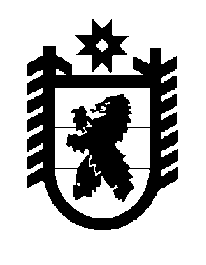 Российская Федерация Республика Карелия    ПРАВИТЕЛЬСТВО РЕСПУБЛИКИ КАРЕЛИЯПОСТАНОВЛЕНИЕот  26 февраля 2019 года № 87-Пг. Петрозаводск О внесении изменений в постановление Правительства 
Республики Карелия от 26 ноября 2014 года № 351-ППравительство Республики Карелия п о с т а н о в л я е т:Внести в постановление Правительства Республики Карелия                                  от 26 ноября 2014 года № 351-П «Об утверждении государственной программы Республики Карелия «Обеспечение доступным и комфортным жильем и жилищно-коммунальными услугами» (Собрание законодательства Республики Карелия, 2014, № 11, ст. 2039; 2016, № 2, ст. 239; № 9, ст. 1945, 1946; 2017, № 3, ст. 420; № 5, ст. 879; 2018, № 1, ст. 52; № 3, ст. 531; № 5, ст. 1040) следующие изменения:Преамбулу изложить в следующей редакции: «В соответствии с перечнем государственных программ Республики Карелия, утвержденным распоряжением Правительства Республики Карелия 
от 23 марта 2017 года № 158р-П, Правительство Республики Карелия постановляет:».Государственную программу Республики Карелия «Обеспечение доступным и комфортным жильем и жилищно-коммунальными услугами», утвержденную указанным постановлением, изложить в редакции согласно приложению.Исполняющий обязанностиГлавы Республики Карелия 					                  А.Е. ЧепикПриложение к постановлению Правительства Республики Карелияот  26 февраля 2019 года № 87-ПГосударственная программа Республики Карелия«Обеспечение доступным и комфортным жильеми жилищно-коммунальными услугами»ПАСПОРТгосударственной программы Республики Карелия «Обеспечение доступным 
и комфортным жильем и жилищно-коммунальными услугами»ПАСПОРТподпрограммы 1 «Создание условий для обеспечения доступными комфортным жильем граждан в Республике Карелия»ПАСПОРТподпрограммы 2 «Создание условий для обеспечения качественными 
жилищно-коммунальными услугами граждан в Республике Карелия»I. Приоритеты и цели государственной политикив жилищной и жилищно-коммунальной сферах Республики Карелия.Описание основных целей и задач государственнойпрограммы Республики КарелияПриоритеты и цели государственной политики в жилищно-коммунальной сфере определены в соответствии с  Указом Президента Российской Федерации от 7 мая 2012 года № 600 «О мерах по обеспечению граждан Российской Федерации доступным и комфортным жильем и повышению качества жилищно-коммунальных услуг», Указом Президента Российской Федерации от 7 мая 2018 года № 204                  «О национальных целях и стратегических задачах развития Российской Федерации на период до 2024 года», а также Концепцией долгосрочного социально-экономического развития Российской Федерации на период до 2020 года, утвержденной распоряжением Правительства Российской Федерации от 17 ноября 2008 года                     № 1662-р, Концепцией  социально-экономического развития Республики Карелия на период до 2022 года, утвержденной постановлением Законодательного Собрания Республики Карелия от 19 апреля 2018 года № 621-VI ЗС, и Стратегией социально-экономического развития Республики Карелия на период до 2030 года, утвержденной распоряжением Правительства Республики Карелия от 29 декабря 2018 года 
№ 899р-П (далее – Стратегия социально-экономического развития Республики Карелия).Государственная программа Республики Карелия «Обеспечение доступным и комфортным жильем и жилищно-коммунальными услугами» (далее – государственная программа) базируется на положениях государственной программы Российской Федерации «Обеспечение доступным и комфортным жильем и коммунальными услугами граждан Российской Федерации», утвержденной постановлением Правительства Российской Федерации от 30 декабря 2017 года               № 1710.В соответствии со Стратегией социально-экономического развития Республики Карелия стратегической целью государственной политики в жилищной и жилищно-коммунальной сферах является обеспечение доступности жилья для всех категорий граждан, а также соответствия объема комфортного жилищного фонда потребностям населения, что полностью отвечает целям, определенным в государственной программе.На достижение указанной стратегической цели направлены следующие три приоритета государственной политики в жилищной и жилищно-коммунальной сферах.Первым приоритетом государственной политики Республики Карелия является создание условий для роста предложения на рынке жилья, соответствующего потребностям различных групп населения.Вторым приоритетом государственной политики Республики Карелия является создание условий для повышения доступности жилья для всех категорий граждан.Третьим приоритетом государственной политики Республики Карелия является обеспечение соответствия объема комфортного жилищного фонда потребностям населения.Целями государственной программы являются:1) повышение доступности жилья и качества жилищного обеспечения населения;2) повышение качества и надежности предоставления жилищно-коммунальных услуг населению.Цели государственной программы соответствуют:приоритетам государственной жилищной политики, определенным Концепцией  социально-экономического развития Республики Карелия на период до 2022 года, утвержденной постановлением Законодательного Собрания Республики Карелия             от 19 апреля 2018 года № 621-VI ЗС, Стратегией  социально-экономического развития Республики Карелия, а также целевым ориентирам, определенным Указом Президента Российской Федерации от 7 мая 2012 года № 600 «О мерах по обеспечению граждан Российской Федерации доступным комфортным жильем и повышению качества жилищно-коммунальных услуг»;стратегической цели государственной жилищной политики – обеспечению доступности жилья для всех категорий граждан, а также соответствия объема комфортного жилищного фонда потребностям населения.Для достижения целей государственной программы необходимо решение следующих задач:1) обеспечение доступности жилья для граждан в Республике Карелия и развитие жилищного строительства;2) улучшение качества жилищного фонда, повышение комфортности условий проживания.В соответствии с Концепцией социально-экономического развития Республики Карелия на период до 2022 года, утвержденной постановлением Законодательного Собрания Республики Карелия от 19 апреля 2018 года № 621-VI ЗС, и Стратегией социально-экономического развития Республики Карелия улучшение качества жизни и развитие личности являются главными целями социальной политики Правительства Республики Карелия. В среднесрочной перспективе комплекс намеченных мероприятий будет направлен на создание условий для того, чтобы каждый человек мог реализовать в республике свой трудовой, научный, духовный и интеллектуальный потенциал, а территория Карелии стала местом комфортного и безопасного проживания и деятельности человека и его семьи. Для этого социальная политика Правительства Республики Карелия будет направлена на создание условий для стабильного роста доходов населения и повышения доступности жилья как важных составляющих качества жизни.Правительство Республики Карелия намерено проводить взвешенную политику улучшения жилищных условий и обеспечения жильем молодых семей посредством предоставления социальных выплат на приобретение жилого помещения или создание объекта индивидуального жилищного строительства за счет средств федерального бюджета и бюджета Республики Карелия, а также посредством развития объектов социальной и инженерной инфраструктуры. Социальные выплаты молодым семьям предоставляются в соответствии с Правилами предоставления молодым семьям социальных выплат на приобретение (строительство) жилья и их использования, утвержденными постановлением Правительства Российской Федерации от 17 декабря 2010 года № 1050.Тенденции развития жилищной сферы, сравнение значений показателей, характеризующих его по итогам реализации государственной программы, приведены в таблице.В 2017 году в Российской Федерации введено в эксплуатацию 
1131,4 тыс. квартир общей площадью 78,6 млн. кв. метров, что составило 
98,0 процента по отношению к соответствующему периоду предыдущего года 
(в 2016 году было введено 80,2 млн. кв. метров жилья, или 94,0 процента по отношению к 2015 году).По вводу жилья удельный вес Республики Карелия в Российской Федерации составил 0,3 процента.Исходя из запланированных показателей ввода жилья до 2024 года доля Республики Карелия в общем объеме жилищного строительства в целом по Российской Федерации составит к 2018 году 0,3 процента, к 2020 году – 
также 0,3 процента.Реализуемые в рамках государственной программы мероприятия позволят смягчить снижение темпов роста объема ввода жилья по сравнению с объемами жилищного строительства в Северо-Западном федеральном округе и в целом 
по Российской Федерации.Сведения о показателях (индикаторах) государственной программы, подпрограмм, долгосрочных целевых программ и их значениях представлены в приложении 1 к государственной программе.Информация об основных мероприятиях (мероприятиях) государственной программы приведена в приложении 2 к государственной программе.Финансовое обеспечение реализации государственной программы за счет средств бюджета Республики Карелия представлено в приложении 3 к государственной программе.Финансовое обеспечение и прогнозная (справочная) оценка расходов бюджета Республики Карелия (с учетом средств федерального бюджета), бюджетов государственных внебюджетных фондов, бюджетов муниципальных образований и юридических лиц на реализацию целей государственной программы Республики Карелия приведены в приложении 4 к государственной программе.Сведения о показателях (индикаторах) государственной программы в разрезе муниципальных образований представлены в приложении 5 к государственной программе.II. Методика расчета и условия предоставления субсидий из бюджета Республики Карелия местным бюджетам на реализацию муниципальных программ, направленных на достижение целей, соответствующих целямгосударственной программы1. Субсидии из бюджета Республики Карелия бюджетам муниципальных районов и городских округов на реализацию мероприятий по обеспечению жильем молодых семей, софинансируемых за счет субсидий из федерального бюджета 
(далее в настоящем пункте – субсидии), предоставляются в рамках основного мероприятия «Оказание мер государственной поддержки населению в улучшении жилищных условий» подпрограммы 1 «Создание условий для обеспечения доступным и комфортным жильем граждан в Республике Карелия» государственной программы (далее – мероприятие подпрограммы 1) на основании заявок муниципальных районов и городских округов на участие по форме и в срок, которые установлены Министерством строительства, жилищно-коммунального хозяйства и энергетики Республики Карелия (далее – Министерство).Объем субсидии бюджету соответствующего (i) муниципального района (городского округа) рассчитывается в соответствии с выделенным объемом средств на реализацию мероприятия подпрограммы 1 из федерального бюджета и бюджета Республики Карелия по формуле:Сжмсi = ((N1i x Ксоф1 + N2i x Ксоф2) x Sжп1 + (N3i + N4i) x Sжп2 x Ксоф3) x Ркв. м,где:Сжмсi – объем субсидии бюджету соответствующего (i) муниципального района (городского округа);N1i – количество молодых семей, не имеющих детей и нуждающихся в улучшении жилищных условий, на территории соответствующего (i) муниципального района (городского округа) в соответствии с данными Министерства;Ксоф1 – коэффициент софинансирования расходов из бюджета Республики Карелия на оказание государственной поддержки в решении жилищной проблемы молодым семьям, не имеющим детей и нуждающимся в улучшении жилищных условий, который составляет 30 процентов с учетом субсидий на обеспечение жильем молодых семей из федерального бюджета;N2i – количество неполных молодых семей, состоящих из одного молодого родителя и одного ребенка и нуждающихся в улучшении жилищных условий, 
на территории соответствующего (i) муниципального района (городского округа) 
в соответствии с данными Министерства;Ксоф2 – коэффициент софинансирования расходов из бюджета Республики Карелия на оказание государственной поддержки в решении жилищной проблемы неполным молодым семьям, состоящим из одного молодого родителя и одного ребенка и нуждающимся в улучшении жилищных условий, который составляет 
35 процентов с учетом субсидий на обеспечение жильем молодых семей 
из федерального бюджета;Sжп1 – общая площадь жилого помещения для семей, состоящих из двух человек, равная 42 кв. м;N3i – количество молодых семей, имеющих одного ребенка и более и нуждающихся в улучшении жилищных условий, на территории соответствующего (i) муниципального района (городского округа) в соответствии с данными Министерства;N4i – количество неполных молодых семей, состоящих из одного молодого родителя и более чем одного ребенка и нуждающихся в улучшении жилищных условий, на территории соответствующего (i) муниципального района (городского округа) в соответствии с данными Министерства;Ксоф3 – коэффициент софинансирования расходов из бюджета Республики Карелия на оказание государственной поддержки в решении жилищной проблемы молодым семьям, имеющим одного ребенка и более, а также неполным молодым семьям, состоящим из одного молодого родителя и более чем одного ребенка и нуждающимся в улучшении жилищных условий, который составляет 35 процентов с учетом субсидий на обеспечение жильем молодых семей из федерального бюджета;Sжп2 – норматив общей площади жилого помещения для молодых семей, состоящих из трех человек и более, равный 18 кв. м на одного человека;Ркв. м – средняя рыночная стоимость одного квадратного метра общей площади жилья, установленная уполномоченным Правительством Российской Федерации федеральным органом исполнительной власти для Республики Карелия на соответствующий квартал текущего финансового года.2. Субсидии местным бюджетам из бюджета Республики Карелия на реализацию мероприятий государственной программы Республики Карелия «Обеспечение доступным и комфортным жильем и жилищно-коммунальными услугами» (далее в настоящем пункте – субсидии) распределяются между бюджетами муниципальных образований в целях реализации мероприятий по:реконструкции объектов водоснабжения;реконструкции объектов водоотведения;переводу многоквартирного жилого фонда на природный газ;обеспечению необходимой инфраструктурой земельных участков, предоставляемых семьям, имеющим трех и более детей, для индивидуального жилищного строительства;сносу аварийных многоквартирных домов.Субсидии (за исключением мероприятий по сносу аварийных многоквартирных домов) распределяются между бюджетами муниципальных образований 
в соответствии с адресной инвестиционной программой Республики Карелия 
на текущий год и на плановый период.Доля средств местного бюджета (за исключением мероприятий по сносу аварийных многоквартирных домов), подлежащая направлению на финансовое обеспечение расходных обязательств, связанных с реализацией мероприятий, указанных в абзацах втором – пятом настоящего пункта, определяется в соответствии с пунктом 2  Критериев отбора муниципальных образований для предоставления субсидий местным бюджетам из бюджета Республики Карелия, утвержденных постановлением Правительства Республики Карелия от 19 декабря 2017 года № 452-П 
«Об утверждении Условий предоставления и расходования субсидий местным бюджетам из бюджета Республики Карелия, Критериев отбора муниципальных образований для предоставления субсидий местным бюджетам из бюджета Республики Карелия».Субсидии на реализацию мероприятий по сносу аварийных многоквартирных домов распределяются между бюджетами муниципальных образований в соответствии с Законом Республики Карелия о бюджете Республики Карелия 
на текущий финансовый год и на плановый период при соблюдении следующих условий:участие муниципального образования в региональной адресной программе по переселению граждан из аварийного жилищного фонда;наличие на территории муниципального образования аварийных многоквартирных домов, подлежащих сносу.Распределение указанной субсидии между бюджетами городских и сельских поселений, входящих в состав муниципального района, осуществляется в соответствии с перечнем многоквартирных домов, подлежащих сносу и расселенных в рамках реализации мероприятий региональной адресной программы 
по переселению граждан из аварийного жилищного фонда на 2014 – 2018 годы, утвержденной постановлением Правительства Республики Карелия от 23 апреля 
2014 года № 129-П.Условием предоставления указанной субсидии бюджету муниципального района является включение в соглашение между главным распорядителем средств бюджета Республики Карелия и органом местного самоуправления муниципального образования о предоставлении субсидии обязательства органов местного самоуправления муниципального образования по предоставлению бюджетам городских и сельских поселений, входящих в состав муниципального района, межбюджетных трансфертов на софинансирование расходных обязательств городских и сельских поселений мероприятий по сносу аварийных многоквартирных домов.Доля средств местного бюджета, подлежащая направлению на финансовое обеспечение расходного обязательства по решению вопросов местного значения на реализацию мероприятий по сносу аварийных многоквартирных домов, составляет не менее 50 процентов.Доля средств бюджета Республики Карелия, подлежащая направлению на финансовое обеспечение расходного обязательства по решению вопросов местного значения на реализацию мероприятий по сносу аварийных многоквартирных домов, составляет не более 50 процентов.3. Субсидии на обеспечение мероприятий по переселению граждан из аварийного жилищного фонда, в том числе переселению граждан из аварийного жилищного фонда с учетом необходимости развития малоэтажного жилищного строительства (далее в настоящем пункте – субсидии), предоставляются бюджетам муниципальных образований в рамках реализации основного мероприятия «переселение граждан из многоквартирных домов, признанных аварийными и подлежащими сносу» подпрограммы 1  «Создание условий для обеспечения доступным и комфортным жильем граждан в Республике Карелия» государственной программы.Субсидии распределяются между бюджетами муниципальных образований, обеспечивших выполнение условий предоставления финансовой поддержки на переселение граждан из аварийного жилищного фонда, в том числе переселение граждан из аварийного жилищного фонда с учетом необходимости развития малоэтажного жилищного строительства:за счет средств, поступающих из государственной корпорации – Фонда содействия реформированию жилищно-коммунального хозяйства;за счет средств бюджета Республики Карелия на соответствующий финансовый год в целях софинансирования расходов, связанных с созданием безопасных и благоприятных условий проживания граждан.Распределение субсидий между бюджетами соответствующих муниципальных образований осуществляется в соответствии с региональной адресной программой по переселению граждан из аварийного жилищного фонда на соответствующие годы.Доля средств местного бюджета, подлежащая направлению на финансовое обеспечение расходного обязательства по решению вопросов местного значения в части переселения граждан из аварийного жилищного фонда, в том числе переселения граждан из аварийного жилищного фонда с учетом необходимости развития малоэтажного жилищного строительства, устанавливается региональной адресной программой по переселению граждан из аварийного жилищного фонда на соответствующие годы.4. Субсидии на реализацию мероприятий по строительству и реконструкции (модернизации) объектов питьевого водоснабжения распределяются между бюджетами муниципальных образований в соответствии с адресной инвестиционной программой Республики Карелия на текущий год и на плановый период.Доля средств местного бюджета, подлежащая направлению на финансовое обеспечение расходного обязательства, связанного с реализацией мероприятий по строительству и реконструкции (модернизации) объектов питьевого водоснабжения, устанавливается исполнительным органом государственной власти Республики Карелия, уполномоченным в сфере строительства, по каждому мероприятию с учетом всех затрат муниципального образования на реализацию указанных мероприятий.5.  Субсидии на реализацию мероприятий федеральной целевой программы «Развитие Республики Карелия на период до 2020 года» распределяются между бюджетами муниципальных образований в соответствии с адресной инвестиционной программой Республики Карелия на текущий год и на плановый период. Доля средств местного бюджета, подлежащая направлению на финансовое обеспечение расходного обязательства, связанного с реализацией мероприятий по строительству и реконструкции объектов муниципальной собственности, предусмотренных федеральной целевой программой «Развитие Республики Карелия на период до 2020 года», устанавливается исполнительным органом государственной власти Республики Карелия, уполномоченным в сфере строительства, по каждому мероприятию с учетом всех затрат муниципального образования на реализацию указанных мероприятий.Приложение 2к государственной программеИнформация об основных мероприятиях (мероприятиях) государственной программыПриложение 4к государственной программеФинансовое обеспечение и прогнозная (справочная) оценка расходов бюджета Республики Карелия (с учетом средствфедерального бюджета), бюджетов государственных внебюджетных фондов, бюджетов муниципальных образований и юридических лиц на реализацию целей государственной программы Республики КарелияПриложение 5к государственной программеСведения о показателях (индикаторах) государственной программыв разрезе муниципальных образований______________Ответственный исполнитель государственной программыМинистерство строительства, жилищно-коммунального хозяйства и энергетики Республики КарелияМинистерство строительства, жилищно-коммунального хозяйства и энергетики Республики КарелияМинистерство строительства, жилищно-коммунального хозяйства и энергетики Республики КарелияМинистерство строительства, жилищно-коммунального хозяйства и энергетики Республики КарелияСоисполнители государственной программыотсутствуютотсутствуютотсутствуютотсутствуютУчастники государственной программыГосударственный комитет Республики Карелия по ценам и тарифам;Государственный комитет Республики Карелия по строительному, жилищному и дорожному надзоруГосударственный комитет Республики Карелия по ценам и тарифам;Государственный комитет Республики Карелия по строительному, жилищному и дорожному надзоруГосударственный комитет Республики Карелия по ценам и тарифам;Государственный комитет Республики Карелия по строительному, жилищному и дорожному надзоруГосударственный комитет Республики Карелия по ценам и тарифам;Государственный комитет Республики Карелия по строительному, жилищному и дорожному надзоруПодпрограммы государственной программыподпрограмма 1 «Создание условий для обеспечения доступным и комфортным жильем граждан в Республике Карелия»;подпрограмма 2 «Создание условий для обеспечения качественными жилищно-коммунальными услугами граждан в Республике Карелия»подпрограмма 1 «Создание условий для обеспечения доступным и комфортным жильем граждан в Республике Карелия»;подпрограмма 2 «Создание условий для обеспечения качественными жилищно-коммунальными услугами граждан в Республике Карелия»подпрограмма 1 «Создание условий для обеспечения доступным и комфортным жильем граждан в Республике Карелия»;подпрограмма 2 «Создание условий для обеспечения качественными жилищно-коммунальными услугами граждан в Республике Карелия»подпрограмма 1 «Создание условий для обеспечения доступным и комфортным жильем граждан в Республике Карелия»;подпрограмма 2 «Создание условий для обеспечения качественными жилищно-коммунальными услугами граждан в Республике Карелия»Цели государственной программы1) повышение доступности жилья и качества жилищного обеспечения населения;2) повышение качества и надежности предоставления жилищно-коммунальных услуг населению1) повышение доступности жилья и качества жилищного обеспечения населения;2) повышение качества и надежности предоставления жилищно-коммунальных услуг населению1) повышение доступности жилья и качества жилищного обеспечения населения;2) повышение качества и надежности предоставления жилищно-коммунальных услуг населению1) повышение доступности жилья и качества жилищного обеспечения населения;2) повышение качества и надежности предоставления жилищно-коммунальных услуг населениюЭтапы и сроки реализации государственной программы2014 – 2020 годы, этапы не выделяются2014 – 2020 годы, этапы не выделяются2014 – 2020 годы, этапы не выделяются2014 – 2020 годы, этапы не выделяютсяОбъем финансового обеспечения государственной программыГодВсего(тыс. рублей)В том числеВ том числеОбъем финансового обеспечения государственной программыГодВсего(тыс. рублей)за счет средств бюджета Республики Карелияза счет целевых безвозмездных поступлений в бюджет Республики КарелияОбъем финансового обеспечения государственной программы20141 809 090,9934 344,1874 746,820152 206 540,11 007 891,71 198 648,420162 234 350,71 548 057,4686 293,320172 780 298,91 323 169,41 457 129,520183 597 900,11 747 754,71 850 145,420191 058 989,51 011 770,347 219,22020884 708,4884 708,40,0Итого14 571 878,68 457 696,06 114 182,6Ожидаемые конечные результаты реализации государственной программы1) рост удельного веса введенной общей площади жилых домов по отношению к общей площади жилищного фонда до 1,66 процента;2) увеличение количества многоквартирных домов, в которых выполнены работы (услуги) по капитальному ремонту в рамках региональной программы капитального ремонта общего имущества в многоквартирных домах, расположенных на территории Республики Карелия, на 2015 – 2044 годы, к концу 2020 года до 10341) рост удельного веса введенной общей площади жилых домов по отношению к общей площади жилищного фонда до 1,66 процента;2) увеличение количества многоквартирных домов, в которых выполнены работы (услуги) по капитальному ремонту в рамках региональной программы капитального ремонта общего имущества в многоквартирных домах, расположенных на территории Республики Карелия, на 2015 – 2044 годы, к концу 2020 года до 10341) рост удельного веса введенной общей площади жилых домов по отношению к общей площади жилищного фонда до 1,66 процента;2) увеличение количества многоквартирных домов, в которых выполнены работы (услуги) по капитальному ремонту в рамках региональной программы капитального ремонта общего имущества в многоквартирных домах, расположенных на территории Республики Карелия, на 2015 – 2044 годы, к концу 2020 года до 10341) рост удельного веса введенной общей площади жилых домов по отношению к общей площади жилищного фонда до 1,66 процента;2) увеличение количества многоквартирных домов, в которых выполнены работы (услуги) по капитальному ремонту в рамках региональной программы капитального ремонта общего имущества в многоквартирных домах, расположенных на территории Республики Карелия, на 2015 – 2044 годы, к концу 2020 года до 1034Ответственный исполнитель подпрограммыМинистерство строительства, жилищно-коммунального хозяйства и энергетики Республики КарелияМинистерство строительства, жилищно-коммунального хозяйства и энергетики Республики КарелияМинистерство строительства, жилищно-коммунального хозяйства и энергетики Республики КарелияМинистерство строительства, жилищно-коммунального хозяйства и энергетики Республики КарелияУчастники подпрограммыотсутствуютотсутствуютотсутствуютотсутствуютЦель подпрограммыобеспечение доступности жилья для граждан в Республике Карелия и развитие жилищного строительстваобеспечение доступности жилья для граждан в Республике Карелия и развитие жилищного строительстваобеспечение доступности жилья для граждан в Республике Карелия и развитие жилищного строительстваобеспечение доступности жилья для граждан в Республике Карелия и развитие жилищного строительстваЗадачи подпрограммы1) снижение стоимости одного квадратного метра жилья путем увеличения объемов жилищного строительства, в первую очередь жилья стандартного класса;2) развитие рынка арендного жилья;3) расселение аварийного жилищного фонда1) снижение стоимости одного квадратного метра жилья путем увеличения объемов жилищного строительства, в первую очередь жилья стандартного класса;2) развитие рынка арендного жилья;3) расселение аварийного жилищного фонда1) снижение стоимости одного квадратного метра жилья путем увеличения объемов жилищного строительства, в первую очередь жилья стандартного класса;2) развитие рынка арендного жилья;3) расселение аварийного жилищного фонда1) снижение стоимости одного квадратного метра жилья путем увеличения объемов жилищного строительства, в первую очередь жилья стандартного класса;2) развитие рынка арендного жилья;3) расселение аварийного жилищного фондаЭтапы и сроки реализации подпрограммы2014 – 2020 годы, этапы не выделяются2014 – 2020 годы, этапы не выделяются2014 – 2020 годы, этапы не выделяются2014 – 2020 годы, этапы не выделяютсяОбъем финансового обеспечения подпрограммыГодВсего(тыс. рублей)В том числеВ том числеОбъем финансового обеспечения подпрограммыГодВсего(тыс. рублей)за счет средств бюджета Республики Карелияза счет целевых безвозмездных поступлений в бюджет Республики КарелияОбъем финансового обеспечения подпрограммы2014966 665,8176 679,0789 986,8Объем финансового обеспечения подпрограммы20151 598 104,1462 657,91 135 446,2Объем финансового обеспечения подпрограммы20161 146 189,6507 052,7639 136,9Объем финансового обеспечения подпрограммы20171 480 769,0157 485,71 323 283,3Объем финансового обеспечения подпрограммы20181 930 135,7321 765,41 608 370,3Объем финансового обеспечения подпрограммы201948 801,030 201,018 600,0Объем финансового обеспечения подпрограммы202027 389,827 389,80,0Объем финансового обеспечения подпрограммыИтого7 198 055,01 683 231,55 514 823,5Ожидаемые конечные результаты реализации подпрограммы1) уменьшение количества лет, необходимых семье, состоящей 
из 3 человек, для приобретения стандартной квартиры общей площадью 54 квадратных метра с учетом среднего годового совокупного дохода семьи (коэффициент доступности), до 2,07 года;2) увеличение годового объема ввода жилья до 300 тысяч квадратных метров;3) увеличение общей площади жилых помещений, приходящейся в среднем на одного жителя (уровень обеспеченности), 
до 29,1 квадратного метра на человека;4) увеличение доли автомобильных дорог, построенных (реконструированных) в рамках реализации предусматривающих строительство жилья проектов развития территорий, в общем количестве автомобильных дорог, подлежащих строительству (реконструкции) в рамках государственной программы, 
до 100 процентов1) уменьшение количества лет, необходимых семье, состоящей 
из 3 человек, для приобретения стандартной квартиры общей площадью 54 квадратных метра с учетом среднего годового совокупного дохода семьи (коэффициент доступности), до 2,07 года;2) увеличение годового объема ввода жилья до 300 тысяч квадратных метров;3) увеличение общей площади жилых помещений, приходящейся в среднем на одного жителя (уровень обеспеченности), 
до 29,1 квадратного метра на человека;4) увеличение доли автомобильных дорог, построенных (реконструированных) в рамках реализации предусматривающих строительство жилья проектов развития территорий, в общем количестве автомобильных дорог, подлежащих строительству (реконструкции) в рамках государственной программы, 
до 100 процентов1) уменьшение количества лет, необходимых семье, состоящей 
из 3 человек, для приобретения стандартной квартиры общей площадью 54 квадратных метра с учетом среднего годового совокупного дохода семьи (коэффициент доступности), до 2,07 года;2) увеличение годового объема ввода жилья до 300 тысяч квадратных метров;3) увеличение общей площади жилых помещений, приходящейся в среднем на одного жителя (уровень обеспеченности), 
до 29,1 квадратного метра на человека;4) увеличение доли автомобильных дорог, построенных (реконструированных) в рамках реализации предусматривающих строительство жилья проектов развития территорий, в общем количестве автомобильных дорог, подлежащих строительству (реконструкции) в рамках государственной программы, 
до 100 процентов1) уменьшение количества лет, необходимых семье, состоящей 
из 3 человек, для приобретения стандартной квартиры общей площадью 54 квадратных метра с учетом среднего годового совокупного дохода семьи (коэффициент доступности), до 2,07 года;2) увеличение годового объема ввода жилья до 300 тысяч квадратных метров;3) увеличение общей площади жилых помещений, приходящейся в среднем на одного жителя (уровень обеспеченности), 
до 29,1 квадратного метра на человека;4) увеличение доли автомобильных дорог, построенных (реконструированных) в рамках реализации предусматривающих строительство жилья проектов развития территорий, в общем количестве автомобильных дорог, подлежащих строительству (реконструкции) в рамках государственной программы, 
до 100 процентовОтветственный исполнитель подпрограммыМинистерство строительства, жилищно-коммунального хозяйства и энергетики Республики КарелияМинистерство строительства, жилищно-коммунального хозяйства и энергетики Республики КарелияМинистерство строительства, жилищно-коммунального хозяйства и энергетики Республики КарелияМинистерство строительства, жилищно-коммунального хозяйства и энергетики Республики КарелияУчастники подпрограммыГосударственный комитет Республики Карелия по ценам и тарифам;Государственный комитет Республики Карелия по строительному, жилищному и дорожному надзоруГосударственный комитет Республики Карелия по ценам и тарифам;Государственный комитет Республики Карелия по строительному, жилищному и дорожному надзоруГосударственный комитет Республики Карелия по ценам и тарифам;Государственный комитет Республики Карелия по строительному, жилищному и дорожному надзоруГосударственный комитет Республики Карелия по ценам и тарифам;Государственный комитет Республики Карелия по строительному, жилищному и дорожному надзоруЦель подпрограммыулучшение качества жилищного фонда, повышение комфортности условий проживанияулучшение качества жилищного фонда, повышение комфортности условий проживанияулучшение качества жилищного фонда, повышение комфортности условий проживанияулучшение качества жилищного фонда, повышение комфортности условий проживанияЗадачи подпрограммы1) создание условий для увеличения объема капитального ремонта жилищного фонда в целях повышения его комфортности и энергоэффективности;2) реконструкция, техническое перевооружение и строительство объектов коммунальной инфраструктуры;3) обеспечение доступности коммунальных услуг для граждан в Республике Карелия;4) повышение уровня благоустройства дворовых территорий и мест массового отдыха населения (городских парков)1) создание условий для увеличения объема капитального ремонта жилищного фонда в целях повышения его комфортности и энергоэффективности;2) реконструкция, техническое перевооружение и строительство объектов коммунальной инфраструктуры;3) обеспечение доступности коммунальных услуг для граждан в Республике Карелия;4) повышение уровня благоустройства дворовых территорий и мест массового отдыха населения (городских парков)1) создание условий для увеличения объема капитального ремонта жилищного фонда в целях повышения его комфортности и энергоэффективности;2) реконструкция, техническое перевооружение и строительство объектов коммунальной инфраструктуры;3) обеспечение доступности коммунальных услуг для граждан в Республике Карелия;4) повышение уровня благоустройства дворовых территорий и мест массового отдыха населения (городских парков)1) создание условий для увеличения объема капитального ремонта жилищного фонда в целях повышения его комфортности и энергоэффективности;2) реконструкция, техническое перевооружение и строительство объектов коммунальной инфраструктуры;3) обеспечение доступности коммунальных услуг для граждан в Республике Карелия;4) повышение уровня благоустройства дворовых территорий и мест массового отдыха населения (городских парков)Этапы и сроки реализации подпрограммы2014 – 2020 годы, этапы не выделяются2014 – 2020 годы, этапы не выделяются2014 – 2020 годы, этапы не выделяются2014 – 2020 годы, этапы не выделяютсяОбъем финансового обеспечения подпрограммыГодВсего(тыс. рублей)В том числеВ том числеОбъем финансового обеспечения подпрограммыГодВсего(тыс. рублей)за счет средств бюджета Республики Карелияза счет целевых безвозмездных поступлений в бюджет Республики КарелияОбъем финансового обеспечения подпрограммы2014842 425,1757 665,184 760,0Объем финансового обеспечения подпрограммы2015608 436,0545 233,863 202,2Объем финансового обеспечения подпрограммы2016986 861,9939 705,547 156,4Объем финансового обеспечения подпрограммы20171 202 594,21 068 748,0133 846,2Объем финансового обеспечения подпрограммы20181 533 039,41 291 264,3241 775,1Объем финансового обеспечения подпрограммы2019928 818,5900 199,328 619,2Объем финансового обеспечения подпрограммы2020780 434,2780 434,20,0Объем финансового обеспечения подпрограммыИтого6 882 609,36 283 250,2599 359,1Ожидаемые конечные результаты реализации подпрограммы1) рост доли площади многоквартирных домов, в которых выполнены работы (услуги) по капитальному ремонту, в общей площади многоквартирных домов, предусмотренных региональной программой капитального ремонта общего имущества в многоквартирных домах, расположенных на территории Республики Карелия, на 2015 – 2044 годы, к ремонту в текущем году, 
до 100 процентов;2) рост доли реконструированных, технически перевооруженных и построенных объектов водоснабжения и водоотведения в общем количестве объектов водоснабжения и водоотведения 
до 20,1 процента1) рост доли площади многоквартирных домов, в которых выполнены работы (услуги) по капитальному ремонту, в общей площади многоквартирных домов, предусмотренных региональной программой капитального ремонта общего имущества в многоквартирных домах, расположенных на территории Республики Карелия, на 2015 – 2044 годы, к ремонту в текущем году, 
до 100 процентов;2) рост доли реконструированных, технически перевооруженных и построенных объектов водоснабжения и водоотведения в общем количестве объектов водоснабжения и водоотведения 
до 20,1 процента1) рост доли площади многоквартирных домов, в которых выполнены работы (услуги) по капитальному ремонту, в общей площади многоквартирных домов, предусмотренных региональной программой капитального ремонта общего имущества в многоквартирных домах, расположенных на территории Республики Карелия, на 2015 – 2044 годы, к ремонту в текущем году, 
до 100 процентов;2) рост доли реконструированных, технически перевооруженных и построенных объектов водоснабжения и водоотведения в общем количестве объектов водоснабжения и водоотведения 
до 20,1 процента1) рост доли площади многоквартирных домов, в которых выполнены работы (услуги) по капитальному ремонту, в общей площади многоквартирных домов, предусмотренных региональной программой капитального ремонта общего имущества в многоквартирных домах, расположенных на территории Республики Карелия, на 2015 – 2044 годы, к ремонту в текущем году, 
до 100 процентов;2) рост доли реконструированных, технически перевооруженных и построенных объектов водоснабжения и водоотведения в общем количестве объектов водоснабжения и водоотведения 
до 20,1 процентаНаименованиеВведено в 2017 году общей площади жильяВведено в 2017 году общей площади жильяНаименованиетыс. кв. мпроцентов по отношению 
к 2016 годуРоссийская Федерация78 582,298,0Республика Карелия222,375,8Приложение 1к государственной программеСведения о показателях (индикаторах) государственной программы, подпрограмм, долгосрочных целевых программ и их значенияхПриложение 1к государственной программеСведения о показателях (индикаторах) государственной программы, подпрограмм, долгосрочных целевых программ и их значенияхПриложение 1к государственной программеСведения о показателях (индикаторах) государственной программы, подпрограмм, долгосрочных целевых программ и их значенияхПриложение 1к государственной программеСведения о показателях (индикаторах) государственной программы, подпрограмм, долгосрочных целевых программ и их значенияхПриложение 1к государственной программеСведения о показателях (индикаторах) государственной программы, подпрограмм, долгосрочных целевых программ и их значенияхПриложение 1к государственной программеСведения о показателях (индикаторах) государственной программы, подпрограмм, долгосрочных целевых программ и их значенияхПриложение 1к государственной программеСведения о показателях (индикаторах) государственной программы, подпрограмм, долгосрочных целевых программ и их значенияхПриложение 1к государственной программеСведения о показателях (индикаторах) государственной программы, подпрограмм, долгосрочных целевых программ и их значенияхПриложение 1к государственной программеСведения о показателях (индикаторах) государственной программы, подпрограмм, долгосрочных целевых программ и их значенияхПриложение 1к государственной программеСведения о показателях (индикаторах) государственной программы, подпрограмм, долгосрочных целевых программ и их значенияхПриложение 1к государственной программеСведения о показателях (индикаторах) государственной программы, подпрограмм, долгосрочных целевых программ и их значенияхПриложение 1к государственной программеСведения о показателях (индикаторах) государственной программы, подпрограмм, долгосрочных целевых программ и их значенияхПриложение 1к государственной программеСведения о показателях (индикаторах) государственной программы, подпрограмм, долгосрочных целевых программ и их значениях№ п/пНаименование цели (задачи)Целевой индикатор (показатель результата) (наименование)Единица измеренияЗначения индикаторов (показателей)Значения индикаторов (показателей)Значения индикаторов (показателей)Значения индикаторов (показателей)Значения индикаторов (показателей)Значения индикаторов (показателей)Значения индикаторов (показателей)Значения индикаторов (показателей)Отношение значения показателя последнего года реализации программы к отчетному№ п/пНаименование цели (задачи)Целевой индикатор (показатель результата) (наименование)Единица измерения2013 год2014 год2015 год2016 год2017 год2018 год2019 год2020 годОтношение значения показателя последнего года реализации программы к отчетному12345678910111213Государственная программа Республики Карелия «Обеспечение доступным и комфортным жильем и жилищно-коммунальными услугами»Государственная программа Республики Карелия «Обеспечение доступным и комфортным жильем и жилищно-коммунальными услугами»Государственная программа Республики Карелия «Обеспечение доступным и комфортным жильем и жилищно-коммунальными услугами»Государственная программа Республики Карелия «Обеспечение доступным и комфортным жильем и жилищно-коммунальными услугами»Государственная программа Республики Карелия «Обеспечение доступным и комфортным жильем и жилищно-коммунальными услугами»Государственная программа Республики Карелия «Обеспечение доступным и комфортным жильем и жилищно-коммунальными услугами»Государственная программа Республики Карелия «Обеспечение доступным и комфортным жильем и жилищно-коммунальными услугами»Государственная программа Республики Карелия «Обеспечение доступным и комфортным жильем и жилищно-коммунальными услугами»Государственная программа Республики Карелия «Обеспечение доступным и комфортным жильем и жилищно-коммунальными услугами»Государственная программа Республики Карелия «Обеспечение доступным и комфортным жильем и жилищно-коммунальными услугами»Государственная программа Республики Карелия «Обеспечение доступным и комфортным жильем и жилищно-коммунальными услугами»Государственная программа Республики Карелия «Обеспечение доступным и комфортным жильем и жилищно-коммунальными услугами»Государственная программа Республики Карелия «Обеспечение доступным и комфортным жильем и жилищно-коммунальными услугами»1.0.0.0.1.Цель 1.Повышение доступности жилья и качества жилищного обеспечения населенияудельный вес введенной общей площади жилых домов по отношению к общей площади жилищного фондапроцентов1,331,591,421,431,451,391,571,661,192.0.0.0.1.Цель 2.Повышение качества и надежности предоставления жилищно-комму-нальных услуг населениюколичество много-квартирных домов, в которых выполнены работы (услуги) по капитальному ремонту в рамках региональной программы капиталь-ного ремонта общего имущества в много-квартирных домах, единиц008230195339195670,2012345678910111213расположенных на территории Республики Карелия, на 2015 – 2044 годыПодпрограмма 1 «Создание условий для обеспечения доступным и комфортным жильем граждан в Республике Карелия»Подпрограмма 1 «Создание условий для обеспечения доступным и комфортным жильем граждан в Республике Карелия»Подпрограмма 1 «Создание условий для обеспечения доступным и комфортным жильем граждан в Республике Карелия»Подпрограмма 1 «Создание условий для обеспечения доступным и комфортным жильем граждан в Республике Карелия»Подпрограмма 1 «Создание условий для обеспечения доступным и комфортным жильем граждан в Республике Карелия»Подпрограмма 1 «Создание условий для обеспечения доступным и комфортным жильем граждан в Республике Карелия»Подпрограмма 1 «Создание условий для обеспечения доступным и комфортным жильем граждан в Республике Карелия»Подпрограмма 1 «Создание условий для обеспечения доступным и комфортным жильем граждан в Республике Карелия»Подпрограмма 1 «Создание условий для обеспечения доступным и комфортным жильем граждан в Республике Карелия»Подпрограмма 1 «Создание условий для обеспечения доступным и комфортным жильем граждан в Республике Карелия»Подпрограмма 1 «Создание условий для обеспечения доступным и комфортным жильем граждан в Республике Карелия»Подпрограмма 1 «Создание условий для обеспечения доступным и комфортным жильем граждан в Республике Карелия»Подпрограмма 1 «Создание условий для обеспечения доступным и комфортным жильем граждан в Республике Карелия»1.1.1.0.1.Цель.Обеспечение доступности жилья для граждан в Республике Карелия и развитие жилищного строительстваколичество лет, необходимых семье, состоящей из 3 чело-век, для приобретения стандартной квартиры общей площадью 54 квадратных метра с учетом среднего годо-вого совокупного дохода семьи (коэф-фициент доступности)лет3,563,362,822,632,462,72,162,070,771.1.1.0.2.Цель.Обеспечение доступности жилья для граждан в Республике Карелия и развитие жилищного строительствагодовой объем ввода жильятысяч квадратных метров215264350245225,322302803001,31.1.1.0.3.Цель.Обеспечение доступности жилья для граждан в Республике Карелия и развитие жилищного строительстваобщая площадь жилых помещений, приходящаяся в среднем на одного жителя (уровень обеспеченности)квадратных метров на человека25,1825,5726,0627,227,626,728,529,11,091.1.1.0.4.Цель.Обеспечение доступности жилья для граждан в Республике Карелия и развитие жилищного строительствадоля автомобильных дорог, построенных (реконструированных) в рамках реализации предусматривающих строительство жилья проектов развития территорий, в общем количестве автомо-бильных дорог, под-лежащих строитель-ству (реконструкции) в рамках государст-венной программыпроцентов0000100000X1.1.1.1.1.Задача 1.Снижение стоимости одного квадратного метра жилья путем увеличения объемов жилищного строительства, в первую очередь жилья стандартного классагодовой объем ввода жилья, соответствую-щего стандартному классутысяч квадратных метров20,125,329,648,472,675,045,749,50,661.1.1.1.2.Задача 1.Снижение стоимости одного квадратного метра жилья путем увеличения объемов жилищного строительства, в первую очередь жилья стандартного классаудельный вес введенной общей площади жилых домов в общей площади жилищного фондапроцентов1,331,591,421,431,451,391,571,661,191.1.1.1.3.Задача 1.Снижение стоимости одного квадратного метра жилья путем увеличения объемов жилищного строительства, в первую очередь жилья стандартного классадоля ввода жилья, соответствующего стандартному классупроцентов21,22512,319,72932,016,316,50,521.1.1.1.4.Задача 1.Снижение стоимости одного квадратного метра жилья путем увеличения объемов жилищного строительства, в первую очередь жилья стандартного классаобщая площадь земельных участков единого института развития в жилищной сфере, предоставлен-ных для жилищного строительства и комплексного освое-ния в целях жилищ-ного строительствагектаров04,31,100XXXX1.1.1.1.5.Задача 1.Снижение стоимости одного квадратного метра жилья путем увеличения объемов жилищного строительства, в первую очередь жилья стандартного классаобъем жилья, введен-ного в эксплуатацию на земельных участ-ках, предоставленных единым институтом развития в жилищной сфере в соответствии с Федеральным законом от 24 июля 2008 года № 161-ФЗ «О содействии развитию жилищного строительства», при реализации проектов жилищного строительстватысяч квадратных метров000013,961XXXX1.1.1.1.6.Задача 1.Снижение стоимости одного квадратного метра жилья путем увеличения объемов жилищного строительства, в первую очередь жилья стандартного классаобщая площадь земельных участков единого института развития в жилищной сфере, предоставлен-ных для размещения объектов, предназна-ченных для производ-ства строительных материалов, изделий, конструкций для целей жилищного строительства, создания промышлен-ных парков, техно-парков, бизнес-инкубаторов, иного строительствагектаров0001,52,5XXXX1.1.1.1.7.Задача 1.Снижение стоимости одного квадратного метра жилья путем увеличения объемов жилищного строительства, в первую очередь жилья стандартного классаобъем инвестицион-ных вложений в основной капитал по виду основных фондов подраздела «Жилище»тысяч рублей4 053 1804 467 6584 468 5104 542 6774 635 3844 913 5075 191 6305 562 4611,131.1.1.1.8.Задача 1.Снижение стоимости одного квадратного метра жилья путем увеличения объемов жилищного строительства, в первую очередь жилья стандартного классагодовой объем ввода жилья в рамках реализации программы «Жилье для российской семьи» на территории Республики Карелиятысяч квадратных метров000025XXXX1.1.1.1.9.Задача 1.Снижение стоимости одного квадратного метра жилья путем увеличения объемов жилищного строительства, в первую очередь жилья стандартного классадоля земельных участков, обеспечен-ных необходимой инфраструктурой, предоставленных и планируемых к предоставлению для жилищного строи-тельства семьям, имеющим 3 и более детей, в общем количестве земельных участков, сформиро-ванных в целях предоставления многодетным семьямпроцентов22,129373848XXXX1.1.1.1.10.Задача 1.Снижение стоимости одного квадратного метра жилья путем увеличения объемов жилищного строительства, в первую очередь жилья стандартного классаколичество земельных участков, предостав-ленных и планируе-мых к предоставле-нию для жилищного строительства семьям, имеющим 3 и более детей, обеспеченных необходимой инфраструктуройединиц000171815020662386X1.1.1.1.11.Задача 1.Снижение стоимости одного квадратного метра жилья путем увеличения объемов жилищного строительства, в первую очередь жилья стандартного классадоля обеспеченных доступным и ком-фортным жильем семей в количестве семей, желающих улучшить свои жилищные условияпроцентов3,8468101200X1.1.1.1.12.Задача 1.Снижение стоимости одного квадратного метра жилья путем увеличения объемов жилищного строительства, в первую очередь жилья стандартного классаколичество предостав-ленных ипотечных жилищных кредитов (займов)единиц300032003400360038004000420044001,11.1.1.1.13.Задача 1.Снижение стоимости одного квадратного метра жилья путем увеличения объемов жилищного строительства, в первую очередь жилья стандартного классадоля семей, имеющих возможность приоб-рести жилье, соответ-ствующее стандартам обеспечения жилыми помещениями, с помощью собствен-ных и заемных средствпроцентов18,520,522,524,526,5000Х1.1.1.1.14.Задача 1.Снижение стоимости одного квадратного метра жилья путем увеличения объемов жилищного строительства, в первую очередь жилья стандартного классапревышение среднего уровня процентной ставки по ипотечному жилищному кредиту 
(в рублях) над индексом потребительских ценпроцентных пунктов5,14,33,832,28,63ХХХ1.1.1.1.15.Задача 1.Снижение стоимости одного квадратного метра жилья путем увеличения объемов жилищного строительства, в первую очередь жилья стандартного классаколичество семей, обеспеченных жильем с помощью ипотеч-ных жилищных кре-дитов, получивших государственную поддержкусемей1600450000015001500Х1.1.1.1.16.Задача 1.Снижение стоимости одного квадратного метра жилья путем увеличения объемов жилищного строительства, в первую очередь жилья стандартного классаколичество молодых учителей общеобра-зовательных органи-заций в Республике Карелия, получивших субсидию на перво-начальный взнос по ипотечному жилищ-ному кредиту (займу)человек10000000100100Х1.1.1.1.17.Задача 1.Снижение стоимости одного квадратного метра жилья путем увеличения объемов жилищного строительства, в первую очередь жилья стандартного классаколичество молодых семей, улучшивших жилищные условия, в том числе с использо-ванием ипотечных кредитов (займов)семей4056510064148778310,381.1.1.1.18.Задача 1.Снижение стоимости одного квадратного метра жилья путем увеличения объемов жилищного строительства, в первую очередь жилья стандартного классаколичество граждан, относящихся к кате-гориям, установлен-ным федеральным законодательством, улучшивших жилищные условиячеловек26025211927411101102,681.1.1.1.19.Задача 1.Снижение стоимости одного квадратного метра жилья путем увеличения объемов жилищного строительства, в первую очередь жилья стандартного классаколичество граждан, уволенных с военной службы (службы), и приравненных к ним лиц, улучшивших жилищные условиячеловек60059XXXX1.1.1.1.20.Задача 1.Снижение стоимости одного квадратного метра жилья путем увеличения объемов жилищного строительства, в первую очередь жилья стандартного классаколичество вынуж-денных переселенцев, улучшивших жилищ-ные условиячеловек111236550,831.1.1.1.21.Задача 1.Снижение стоимости одного квадратного метра жилья путем увеличения объемов жилищного строительства, в первую очередь жилья стандартного классаколичество граждан, подвергшихся радиа-ционному воздей-ствию вследствие катастрофы на Чернобыльской АЭС, аварии на производст-венном объединении «Маяк», и приравнен-ных к ним лиц, улуч-шивших жилищные условиячеловек826137550,711.1.1.1.22.Задача 1.Снижение стоимости одного квадратного метра жилья путем увеличения объемов жилищного строительства, в первую очередь жилья стандартного классаколичество граждан, выезжающих из районов Крайнего Севера и приравнен-ных к ним местнос-тей, улучшивших жилищные условиячеловек781511112850501,791.1.1.1.23.Задача 1.Снижение стоимости одного квадратного метра жилья путем увеличения объемов жилищного строительства, в первую очередь жилья стандартного классапротяженность участков автомобиль-ных дорог, построен-ных (реконструиро-ванных) в рамках реализации преду-сматривающих строительство жилья проектов развития территорийкилометров00002,3093000X1.1.1.1.24.Задача 1.Снижение стоимости одного квадратного метра жилья путем увеличения объемов жилищного строительства, в первую очередь жилья стандартного классаколичество квартир, переведенных на природный газединицХХХХ1731000X1.1.1.1.25.Задача 1.Снижение стоимости одного квадратного метра жилья путем увеличения объемов жилищного строительства, в первую очередь жилья стандартного классаколичество семей, обеспеченных жильем с помощью ипотеч-ных жилищных кредитов в рамках реализации отдельных мероприятий приоритетного проекта «Ипотека и арендное жилье» 
на территории Республики Карелиясемей000003000X1.1.1.1.26.Задача 1.Снижение стоимости одного квадратного метра жилья путем увеличения объемов жилищного строительства, в первую очередь жилья стандартного классаудельный вес числа семей, получивших жилые помещения и улучшивших жилищ-ные условия, в числе семей, состоящих на учете в качестве нуждающихся в жилых помещенияхпроцентовХХ2,974,9574,100X1.1.1.2.1.Задача 2.Развитие рынка арендного жильядоля ввода жилья в арендных многоквар-тирных домах в общей площади ввода жилья в многоквар-тирных домахпроцентов0000001,11X1.1.1.3.1.Задача 3.Расселение аварий-ного жилищного фондаобщая площадь, подлежащая расселениютысяч квадратных метров2,94,931,637,5940,9552,4700X1.1.1.3.2.Задача 3.Расселение аварий-ного жилищного фондачисленность подлежащих переселению гражданчеловек158341189422202470345800X1.1.1.3.3.Задача 3.Расселение аварий-ного жилищного фондапроцент устраненных недостатков выполненных работ из числа выявленныхпроцентовХХХХ100000XПодпрограмма 2 «Создание условий для обеспечения качественными жилищно-коммунальными услугами граждан в Республике Карелия»Подпрограмма 2 «Создание условий для обеспечения качественными жилищно-коммунальными услугами граждан в Республике Карелия»Подпрограмма 2 «Создание условий для обеспечения качественными жилищно-коммунальными услугами граждан в Республике Карелия»Подпрограмма 2 «Создание условий для обеспечения качественными жилищно-коммунальными услугами граждан в Республике Карелия»Подпрограмма 2 «Создание условий для обеспечения качественными жилищно-коммунальными услугами граждан в Республике Карелия»Подпрограмма 2 «Создание условий для обеспечения качественными жилищно-коммунальными услугами граждан в Республике Карелия»Подпрограмма 2 «Создание условий для обеспечения качественными жилищно-коммунальными услугами граждан в Республике Карелия»Подпрограмма 2 «Создание условий для обеспечения качественными жилищно-коммунальными услугами граждан в Республике Карелия»Подпрограмма 2 «Создание условий для обеспечения качественными жилищно-коммунальными услугами граждан в Республике Карелия»Подпрограмма 2 «Создание условий для обеспечения качественными жилищно-коммунальными услугами граждан в Республике Карелия»Подпрограмма 2 «Создание условий для обеспечения качественными жилищно-коммунальными услугами граждан в Республике Карелия»Подпрограмма 2 «Создание условий для обеспечения качественными жилищно-коммунальными услугами граждан в Республике Карелия»Подпрограмма 2 «Создание условий для обеспечения качественными жилищно-коммунальными услугами граждан в Республике Карелия»2.2.1.0.1.Цель.Улучшение качества жилищного фонда, повышение комфортности условий проживаниядоля площади многоквартирных домов, в которых выполнены работы (услуги) по капиталь-ному ремонту, в общей площади многоквартирных домов, предусмот-ренных региональной программой капитального ремонта общего имущества в многоквартирных домах, расположен-ных на территории Республики Карелия, на 2015 – 2044 годы к ремонту в текущем годупроцентов0001001001001001001,02.2.1.0.2.Цель.Улучшение качества жилищного фонда, повышение комфортности условий проживаниядоля реконструиро-ванных, технически перевооруженных и построенных объек-тов водоснабжения и водоотведения в общем количестве объектов водоснаб-жения и водоотве-денияпроцентов01,12,22,26,77,714,520,12,612.2.1.1.1.Задача 1.Создание условий для увеличения объема капитального ремонта жилищного фонда в целях повышения его комфортности и энергоэффективностиплощадь многоквартирных домов, в которых выполнены работы (услуги) по капитальному ремонтутысяч квадратных метров001,8187,1695,07155,5885,1125,490,812.2.1.2.1.Задача 2. Реконструкция, техническое перевооружение и строительство объектов коммунальной инфраструктурыколичество построен-ных и реконструиро-ванных объектов водоснабжения и водоотведенияединиц01104150X2.2.1.2.2.Задача 2. Реконструкция, техническое перевооружение и строительство объектов коммунальной инфраструктурыналичие технического заключения по результатам обследования объекта незавершенного строительстваединицХХХХ1000X2.2.1.2.3.Задача 2. Реконструкция, техническое перевооружение и строительство объектов коммунальной инфраструктурыколичество проектно-сметных документа-ций, утвержденных заказчиком, на строи-тельство объектов водоснабжения и водоотведения единицХХХХХ040Х2.2.1.2.4.Задача 2. Реконструкция, техническое перевооружение и строительство объектов коммунальной инфраструктурыколичество разрабо-танных проектно-сметных докумен-таций на строитель-ство и реконструкцию объектов теплоснабженияединицХХХХХ030Х2.2.1.2.5.Задача 2. Реконструкция, техническое перевооружение и строительство объектов коммунальной инфраструктурыколичество разрабо-танных проектно-сметных документа-ций на строительство и реконструкцию объектов сортировки твердых коммуналь-ных отходовединицХХХХХ010Х2.2.1.3.1.Задача 3.Обеспечение доступности коммунальных услуг для граждан в Республике Карелиясоблюдение факти-ческого темпа роста регулируемых тари-фов по отношению к предельному темпу роста, определенному Правительством Российской Федерациипроцентов01001001001001001001001,02.2.1.3.2.Задача 3.Обеспечение доступности коммунальных услуг для граждан в Республике Карелиясоблюдение установ-ленного предельного темпа роста платы граждан за комму-нальные услугипроцентов04,54,64,43,71001001001,02.2.1.3.3.Задача 3.Обеспечение доступности коммунальных услуг для граждан в Республике Карелиядоля организаций, для которых установлены долгосрочные тарифы, в общем количестве организаций, подлежащих государственному регулированию тарифовпроцентов0701001001001001001001,02.2.1.3.4.Задача 3.Обеспечение доступности коммунальных услуг для граждан в Республике Карелияпроцент технической готовности объекта водоснабженияпроцентовХХХХ100000X2.2.1.4.1.Задача 4. Повышение уровня благоустройства дворовых территорий и мест массового отдыха населения (городских парков)количество благоустроенных дворовых территорийединиц0000162000X2.2.1.4.2.Задача 4. Повышение уровня благоустройства дворовых территорий и мест массового отдыха населения (городских парков)количество обустроенных городских парковединиц000012000X№ п/пНомер и наименование подпрограммы, основного мероприятия (мероприятия), ведомственной, региональной целевой программы, долгосрочной целевой программыИсполнитель основного мероприятия (мероприятия)СрокСрокОжидаемый непосредственный результат по итогам реализации государственной программыИнформация 
о приоритетности основного мероприятия (мероприятия)№ п/пНомер и наименование подпрограммы, основного мероприятия (мероприятия), ведомственной, региональной целевой программы, долгосрочной целевой программыИсполнитель основного мероприятия (мероприятия)начала реализацииокончания реализацииОжидаемый непосредственный результат по итогам реализации государственной программыИнформация 
о приоритетности основного мероприятия (мероприятия)1234567Государственная программа Республики Карелия «Обеспечение доступным и комфортным жильем и жилищно-коммунальными услугами»Государственная программа Республики Карелия «Обеспечение доступным и комфортным жильем и жилищно-коммунальными услугами»Государственная программа Республики Карелия «Обеспечение доступным и комфортным жильем и жилищно-коммунальными услугами»Государственная программа Республики Карелия «Обеспечение доступным и комфортным жильем и жилищно-коммунальными услугами»Государственная программа Республики Карелия «Обеспечение доступным и комфортным жильем и жилищно-коммунальными услугами»Государственная программа Республики Карелия «Обеспечение доступным и комфортным жильем и жилищно-коммунальными услугами»Государственная программа Республики Карелия «Обеспечение доступным и комфортным жильем и жилищно-коммунальными услугами»Подпрограмма 1 «Создание условий для обеспечения доступным и комфортным жильем граждан в Республике Карелия»Подпрограмма 1 «Создание условий для обеспечения доступным и комфортным жильем граждан в Республике Карелия»Подпрограмма 1 «Создание условий для обеспечения доступным и комфортным жильем граждан в Республике Карелия»Подпрограмма 1 «Создание условий для обеспечения доступным и комфортным жильем граждан в Республике Карелия»Подпрограмма 1 «Создание условий для обеспечения доступным и комфортным жильем граждан в Республике Карелия»Подпрограмма 1 «Создание условий для обеспечения доступным и комфортным жильем граждан в Республике Карелия»Подпрограмма 1 «Создание условий для обеспечения доступным и комфортным жильем граждан в Республике Карелия»1.1.0.0.0.Цель. Обеспечение доступности жилья для граждан в Республике Карелия и развитие жилищного строительстваЦель. Обеспечение доступности жилья для граждан в Республике Карелия и развитие жилищного строительстваЦель. Обеспечение доступности жилья для граждан в Республике Карелия и развитие жилищного строительстваЦель. Обеспечение доступности жилья для граждан в Республике Карелия и развитие жилищного строительстваЦель. Обеспечение доступности жилья для граждан в Республике Карелия и развитие жилищного строительстваЦель. Обеспечение доступности жилья для граждан в Республике Карелия и развитие жилищного строительства1.1.1.0.0.Задача 1. Снижение стоимости одного квадратного метра жилья путем увеличения объемов жилищного строительства, в первую очередь жилья стандартного классаЗадача 1. Снижение стоимости одного квадратного метра жилья путем увеличения объемов жилищного строительства, в первую очередь жилья стандартного классаЗадача 1. Снижение стоимости одного квадратного метра жилья путем увеличения объемов жилищного строительства, в первую очередь жилья стандартного классаЗадача 1. Снижение стоимости одного квадратного метра жилья путем увеличения объемов жилищного строительства, в первую очередь жилья стандартного классаЗадача 1. Снижение стоимости одного квадратного метра жилья путем увеличения объемов жилищного строительства, в первую очередь жилья стандартного классаЗадача 1. Снижение стоимости одного квадратного метра жилья путем увеличения объемов жилищного строительства, в первую очередь жилья стандартного класса1.1.1.1.0.Основное мероприятие. Оказание мер государственной поддержки населению в улучшении жилищных условийМинистерство строительства, жилищно-коммунального хозяйства и энергетики Республики Карелия20142020увеличение объемов жилищного строительства и выполнение государственных обязательств по обеспечению жильем категорий граждан, установленных федеральным законодательством1, 2, 3, 41.1.1.1.1.Мероприятие. Оказание мер государственной поддержки в улучшении жилищных условий молодым семьям, признанным в установленном порядке нуждающимися в улучшении жилищных условийМинистерство строительства, жилищно-коммунального хозяйства и энергетики Республики Карелия20162020улучшение жилищных условий граждан Республики Карелия за счет развития ипотечного жилищного кредитования в Республике Карелия312345671.1.1.1.2.Мероприятие. Оказание мер государственной поддержки в улучшении жилищных условий гражданам в Республике Карелия в целях развития ипотечного жилищного кредитования в Республике КарелияМинистерство строительства, жилищно-коммунального хозяйства и энергетики Республики Карелия20162020улучшение жилищных условий граждан Республики Карелия за счет развития ипотечного жилищного кредитования в Республике Карелия31.1.1.1.3.Мероприятие. Оказание мер государственной поддержки в улучшении жилищных условий категориям граждан, установленным федеральным законнодательствомМинистерство строительства, жилищно-коммунального хозяйства и энергетики Республики Карелия20162020улучшение жилищных условий категорий граждан, установленных федеральным законодательством31.1.1.1.4.Мероприятие. Формирование механизмов долгосрочного финансирова-ния ипотечного жилищного кредитования, в том числе с привлечением акционерного общества «Дом.РФ»Министерство строительства, жилищно-коммунального хозяйства и энергетики Республики Карелия20142020развитие механизмов долгосрочного финансирования ипотечного жилищного кредитования, повышение доступности ипотечных кредитов для граждан11.1.1.1.5.Мероприятие. Строительство (реконст-рукция) автомобильных дорог в микрорайонах массовой малоэтажной и много-квартирной застройки жильемМинистерство строительства, жилищно-коммунального хозяйства и энергетики Республики Карелия20172017увеличение спроса на новое жилье за счет улучшения транспортного сообщения31.1.1.1.6.Мероприятие. Перевод многоквартирного жилого фонда на природный газМинистерство строительства, жилищно-коммунального хозяйства и энергетики Республики Карелия20172017повышение качества предоставляемых услуг газоснабжения412345671.1.1.2.0.Основное мероприятие. Обеспечение необходимой инфраструктурой земельных участков в целях жилищного строительства для семей, имеющих трех и более детей Министерство строительства, жилищно-коммунального хозяйства и энергетики Республики Карелия20162020увеличение объемов ввода малоэтажного жилья, обеспечение земельных участков, планируемых к предоставлению семьям, имеющим трех и более детей, необходимой инфраструктурой21.1.1.3.0.Основное мероприятие. Реализация Региональной целевой программы стимулирования развития жилищного строительства в Республике Карелия 
на 2011 – 2015 годыМинистерство строительства, жилищно-коммунального хозяйства и энергетики Республики Карелия20142015повышение доступности жилья для населения путем строительства жилья стандартного класса, отвечающего требованиям энергоэффективности, а также ценовой доступности41.1.1.4.0.Основное мероприятие. Проведение эффективной градостроительной политики, создание условий для строительства жилья стандартного класса, демонополизации и развития конкуренции на рынке жилищного строительстваМинистерство строительства, жилищно-коммунального хозяйства и энергетики Республики Карелия20162020увеличение годового объема ввода жилья стандартного класса, стабилизация цен на жилье на доступном для населения и экономически обоснованном уровне41.1.1.5.0.Основное мероприятие. Реализация проектов жилищного строительства, осуществляемых в рамках программы «Жилье для российской семьи»Министерство строительства, жилищно-коммунального хозяйства и энергетики Республики Карелия20162017улучшение жилищных условий определенных социальных категорий граждан, строительство жилья стандартного класса, стоимость которого не превышает минимальной из величин 
– 35 тыс. рублей за 1 кв. м41.1.1.6.0.Основное мероприятие. Создание условий для строительства и реконструкции предприятий Министерство строительства, жилищно-коммунального хозяйства и энергетики Республики Карелия20162017повышение уровня использования новых энергоэффективных и ресурсосберегающих технологий при жилищном строительстве, 41234567по производству ресурсосберегающих материалов, изделий и конструкцийформирование условий для строительства и реконструкции предприятий по производству ресурсосберегающих материалов, изделий и конструкций1.1.1.7.0.Основное мероприятие. Создание эффективных и устойчивых организационных и финансовых механизмов государственно-частного партнерства при строитель-стве жилья стандартного классаМинистерство строительства, жилищно-коммунального хозяйства и энергетики Республики Карелия20162020увеличение инвестиций и кредитных средств, направляемых в жилищное строительство41.1.1.8.0.Основное мероприятие. Реализация отдельных мероприятий приоритетного проекта «Ипотека и арендное жилье» на территории Республики КарелияМинистерство строительства, жилищно-коммунального хозяйства и энергетики Республики Карелия20172020 улучшение жилищных условий граждан Республики Карелия за счет развития ипотечного жилищного кредитования в Республике Карелия41.1.2.0.0.Задача 2. Развитие рынка арендного жильяЗадача 2. Развитие рынка арендного жильяЗадача 2. Развитие рынка арендного жильяЗадача 2. Развитие рынка арендного жильяЗадача 2. Развитие рынка арендного жильяЗадача 2. Развитие рынка арендного жилья1.1.2.1.0.Основное мероприятие. Содействие формированию рынка доступного арендного жилья и развитие некоммер-ческого жилищного фонда для граждан, имеющих невысокий уровень доходаМинистерство строительства, жилищно-коммунального хозяйства и энергетики Республики Карелия20142020формирование рынка доступного арендного жилья и развитие некоммерческого арендного жилищного фонда для граждан, имеющих невысокий уровень дохода41.1.3.0.0.Задача 3. Расселение аварийного жилищного фондаЗадача 3. Расселение аварийного жилищного фондаЗадача 3. Расселение аварийного жилищного фондаЗадача 3. Расселение аварийного жилищного фондаЗадача 3. Расселение аварийного жилищного фондаЗадача 3. Расселение аварийного жилищного фонда1.1.3.1.0.Основное мероприятие. Переселение граждан из многоквартирных домов, Министерство строительства, жилищно-коммунального хозяйства и энергетики 20142020увеличение темпов расселения аварийного жилищного фонда11234567признанных аварийными и подлежащими сносуРеспублики КарелияПодпрограмма 2 «Создание условий для обеспечения качественными жилищно-коммунальными услугами граждан в Республике Карелия»Подпрограмма 2 «Создание условий для обеспечения качественными жилищно-коммунальными услугами граждан в Республике Карелия»Подпрограмма 2 «Создание условий для обеспечения качественными жилищно-коммунальными услугами граждан в Республике Карелия»Подпрограмма 2 «Создание условий для обеспечения качественными жилищно-коммунальными услугами граждан в Республике Карелия»Подпрограмма 2 «Создание условий для обеспечения качественными жилищно-коммунальными услугами граждан в Республике Карелия»Подпрограмма 2 «Создание условий для обеспечения качественными жилищно-коммунальными услугами граждан в Республике Карелия»Подпрограмма 2 «Создание условий для обеспечения качественными жилищно-коммунальными услугами граждан в Республике Карелия»2.1.0.0.0.Цель. Улучшение качества жилищного фонда, повышение комфортности условий проживанияЦель. Улучшение качества жилищного фонда, повышение комфортности условий проживанияЦель. Улучшение качества жилищного фонда, повышение комфортности условий проживанияЦель. Улучшение качества жилищного фонда, повышение комфортности условий проживанияЦель. Улучшение качества жилищного фонда, повышение комфортности условий проживанияЦель. Улучшение качества жилищного фонда, повышение комфортности условий проживания2.1.1.0.0.Задача 1. Создание условий для увеличения объема капитального ремонта жилищного фонда в целях повышения его комфортности 
и энергоэффективностиЗадача 1. Создание условий для увеличения объема капитального ремонта жилищного фонда в целях повышения его комфортности 
и энергоэффективностиЗадача 1. Создание условий для увеличения объема капитального ремонта жилищного фонда в целях повышения его комфортности 
и энергоэффективностиЗадача 1. Создание условий для увеличения объема капитального ремонта жилищного фонда в целях повышения его комфортности 
и энергоэффективностиЗадача 1. Создание условий для увеличения объема капитального ремонта жилищного фонда в целях повышения его комфортности 
и энергоэффективностиЗадача 1. Создание условий для увеличения объема капитального ремонта жилищного фонда в целях повышения его комфортности 
и энергоэффективности2.1.1.1.0.Основное мероприятие. Организация проведения капитального ремонта общего имущества в много-квартирных домахМинистерство строительства, жилищно-коммунального хозяйства и энергетики Республики Карелия, Государственный комитет Республики Карелия по строительному, жилищному и дорожному надзору20142020увеличение объема капитально отремонтированных многоквартирных домов, целевое использование средств фондов капитального ремонта и обеспечение их сохранности42.1.2.0.0.Задача 2. Реконструкция, техническое перевооружение и строительство объектов коммунальной инфраструктурыЗадача 2. Реконструкция, техническое перевооружение и строительство объектов коммунальной инфраструктурыЗадача 2. Реконструкция, техническое перевооружение и строительство объектов коммунальной инфраструктурыЗадача 2. Реконструкция, техническое перевооружение и строительство объектов коммунальной инфраструктурыЗадача 2. Реконструкция, техническое перевооружение и строительство объектов коммунальной инфраструктурыЗадача 2. Реконструкция, техническое перевооружение и строительство объектов коммунальной инфраструктуры2.1.2.1.0.Основное мероприятие. Организация проведения мероприятий в сфере строительстваМинистерство строительства, жилищно-коммунального хозяйства и энергетики Республики Карелия20142020повышение качества выполнения строительно-монтажных работ42.1.2.2.0.Основное мероприятие. Строительство и реконструкция объектов водоснабжения и водоотведенияМинистерство строительства, жилищно-коммунального хозяйства и энергетики Республики Карелия20142020повышение качества предостав-ляемых коммунальных услуг в результате реконструкции, модернизации и выполнения ремонтных работ на объектах водоснабжения и водоотведения2, 42.1.2.3.0.Основное мероприятие. Строительство и реконструкция объектов теплоснабженияМинистерство строительства, жилищно-коммунального хозяйства и энергетики Республики Карелия20182020повышение качества предостав-ляемых коммунальных услуг в результате строительства и реконструкции объектов теплоснабжения412345672.1.2.4.0.Основное мероприятие.Строительство и реконструкция объектов сортировки твердых коммунальных отходовМинистерство строительства, жилищно-коммунального хозяйства и энергетики Республики Карелия20182020повышение качества предоставляемых коммунальных услуг в результате строительства и реконструкции объектов сортировки твердых коммунальных отходов42.1.3.0.0.Задача 3. Обеспечение доступности коммунальных услуг для граждан в Республике КарелияЗадача 3. Обеспечение доступности коммунальных услуг для граждан в Республике КарелияЗадача 3. Обеспечение доступности коммунальных услуг для граждан в Республике КарелияЗадача 3. Обеспечение доступности коммунальных услуг для граждан в Республике КарелияЗадача 3. Обеспечение доступности коммунальных услуг для граждан в Республике КарелияЗадача 3. Обеспечение доступности коммунальных услуг для граждан в Республике Карелия2.1.3.1.0.Основное мероприятие. Повышение качества и обеспечение надежности предоставления коммунальных услугГосударственный комитет Республики Карелия по ценам и тарифам, Министерство строительства, жилищно-коммунального хозяйства и энергетики Республики Карелия20142020повышение уровня защиты потребителей и надежности предоставления коммунальных услуг, ограничение темпов роста вносимой гражданами платы за коммунальные услуги с учетом инфляционных процессов, обеспечение доступности коммунальных платежей для населения42.1.4.0.0.Задача 4. Повышение уровня благоустройства дворовых территорий и мест массового отдыха населения (городских парков)Задача 4. Повышение уровня благоустройства дворовых территорий и мест массового отдыха населения (городских парков)Задача 4. Повышение уровня благоустройства дворовых территорий и мест массового отдыха населения (городских парков)Задача 4. Повышение уровня благоустройства дворовых территорий и мест массового отдыха населения (городских парков)Задача 4. Повышение уровня благоустройства дворовых территорий и мест массового отдыха населения (городских парков)Задача 4. Повышение уровня благоустройства дворовых территорий и мест массового отдыха населения (городских парков)2.1.4.1.0.Основное мероприятие. Обеспечение устойчивого развития и уровня благоустройства городских и сельских поселенийМинистерство строительства, жилищно-коммунального хозяйства и энергетики Республики Карелия20172017улучшение состояния (внешнего вида) дворовых территорий, городских парков32.1.4.1.1.Мероприятие. Поддержка государственных программ субъектов Российской Федерации и муниципальных программ формирования современной городской средыМинистерство строительства, жилищно-коммунального хозяйства и энергетики Республики Карелия20172017улучшение состояния дворовых территорий312345672.1.4.1.2.Мероприятие. Поддержка обустройства мест массового отдыха населения (городских парков)Министерство строительства, жилищно-коммунального хозяйства и энергетики Республики Карелия20172017улучшение внешнего вида городских парков399.0.Основное мероприятие. Обеспечение реализации государственной программыМинистерство строительства, жилищно-коммунального хозяйства и энергетики Республики Карелия, Государственный комитет Республики Карелия по ценам и тарифам, Государственный комитет Республики Карелия по строительному, жилищному и дорожному надзору4Приложение 3к государственной программеФинансовое обеспечение реализации государственной программы за счет средств бюджета Республики КарелияПриложение 3к государственной программеФинансовое обеспечение реализации государственной программы за счет средств бюджета Республики КарелияПриложение 3к государственной программеФинансовое обеспечение реализации государственной программы за счет средств бюджета Республики КарелияПриложение 3к государственной программеФинансовое обеспечение реализации государственной программы за счет средств бюджета Республики КарелияПриложение 3к государственной программеФинансовое обеспечение реализации государственной программы за счет средств бюджета Республики КарелияПриложение 3к государственной программеФинансовое обеспечение реализации государственной программы за счет средств бюджета Республики КарелияПриложение 3к государственной программеФинансовое обеспечение реализации государственной программы за счет средств бюджета Республики КарелияПриложение 3к государственной программеФинансовое обеспечение реализации государственной программы за счет средств бюджета Республики КарелияПриложение 3к государственной программеФинансовое обеспечение реализации государственной программы за счет средств бюджета Республики КарелияПриложение 3к государственной программеФинансовое обеспечение реализации государственной программы за счет средств бюджета Республики КарелияПриложение 3к государственной программеФинансовое обеспечение реализации государственной программы за счет средств бюджета Республики КарелияПриложение 3к государственной программеФинансовое обеспечение реализации государственной программы за счет средств бюджета Республики КарелияПриложение 3к государственной программеФинансовое обеспечение реализации государственной программы за счет средств бюджета Республики КарелияПриложение 3к государственной программеФинансовое обеспечение реализации государственной программы за счет средств бюджета Республики КарелияСтатусНаименование государствен-ной программы, подпрограммы государствен-ной программы, ведомственной, региональной, долгосрочной целевой программы, основного мероприятия и мероприятияОтветственный исполнитель, соисполнителиКод бюджетной классификацииКод бюджетной классификацииКод бюджетной классификацииКод бюджетной классификацииРасходы (тыс. руб.), годыРасходы (тыс. руб.), годыРасходы (тыс. руб.), годыРасходы (тыс. руб.), годыРасходы (тыс. руб.), годыРасходы (тыс. руб.), годыРасходы (тыс. руб.), годыРасходы (тыс. руб.), годыСтатусНаименование государствен-ной программы, подпрограммы государствен-ной программы, ведомственной, региональной, долгосрочной целевой программы, основного мероприятия и мероприятияОтветственный исполнитель, соисполнителиГРБСРзПрЦСРВР2014 2015 2016 2017 2018 2019 2020 2020 123456789101112131414Государст-венная программа«Обеспечение доступным и комфортным жильем и жилищно-коммуналь-ными услугами»всегоХXXX1 809 090,902 206 540,102 234 350,702 780 298,933 597 900,101 058 989,50884 708,40884 708,40Государст-венная программа«Обеспечение доступным и комфортным жильем и жилищно-коммуналь-ными услугами»Министерство строительства, жилищно-коммунального хозяйства и энергетики Республики Карелия811XXX1 169 984,401 726 656,701 310 675,601 757 617,632 785 390,90228 270,70100 105,70100 105,70Государст-венная программа«Обеспечение доступным и комфортным жильем и жилищно-коммуналь-ными услугами»Государствен-ный комитет Республики Карелия по ценам и тарифам812XXX639 106,50479 883,40894 889,20994 622,30765 144,60806 750,60761 978,20761 978,201234567891011121314Государствен-ный комитет Республики Карелия по строительному, жилищному и дорожному надзору828XXX0,000,0028 785,9028 059,0047 364,6023 968,2022 624,50Подпрог-рамма 1«Создание условий для обеспечения доступным и комфортным жильем граждан в Республике Карелия»всегоXXXX966 665,801 598 104,101 146 189,601 480 769,001 930 135,7048 801,0027 389,80Подпрог-рамма 1«Создание условий для обеспечения доступным и комфортным жильем граждан в Республике Карелия»Министерство строительства, жилищно-коммунального хозяйства и энергетики Республики Карелия811XXX966 665,801 598 104,101 146 189,601 480 769,001 930 135,7048 801,0027 389,80Основное меро-приятие 1.1.1.1.0оказание мер государствен-ной поддержки населению в улучшении жилищных условийМинистерство строительства, жилищно-коммунального хозяйства и энергетики Республики Карелия81105.01,05.02,05.05,10.0305.1.01.54850,05.1.01.71000,05.1.01.R0200,05.1.01.R0210,05.1.01.43220,    05.1.01.R4970321,322,414,521,522,8120,000,0056 602,50504 269,6036 732,9024 411,0023 054,80Меро-приятие 1.1.1.1.1оказание мер государствен-ной поддержки в улучшении жилищных условий моло-дым семьям, Министерство строительства, жилищно-коммунального хозяйства и энергетики 81110.0305.1.01.50200,05.1.01.R0200,05.1.01.R49705210,000,000,0017 000,009 809,600,000,001234567891011121314признанным в установленном порядке нуждающимися в улучшении жилищных условийРеспублики КарелияМеро-приятие 1.1.1.1.2оказание мер государствен-ной поддержки в улучшении жилищных условий гражданам в Республике Карелия в целях развития ипо-течного жилищ-ного кредитова-ния в Респуб-лике КарелияМинистерство строительства, жилищно-коммунального хозяйства и энергетики Республики Карелия81105.05,10.0305.1.01.71000321,8120,000,0045 430,4024 800,0026 923,3024 411,0023 054,80Меро-приятие 1.1.1.1.3оказание мер государствен-ной поддержки в улучшении жилищных условий кате-гориям граждан, установленным федеральным законодатель-ствомМинистерство строительства, жилищно-коммунального хозяйства и энергетики Республики Карелия81110.0305.1.01.548503220,000,0011 172,1022 002,400,000,000,00Меро-приятие 1.1.1.1.5строительство (реконструкция) автомобильных дорог в микро-районах массо-Министерство строительства, жилищно-коммунального хозяйства и 81105.0105.1.01.R02104140,000,000,00428 562,400,000,000,001234567891011121314вой малоэтаж-ной и много-квартирной застройки жильемэнергетики Республики КарелияМеро-приятие 1.1.1.1.6перевод много-квартирного жилого фонда на природный газМинистерство строительства, жилищно-коммунального хозяйства и энергетики Республики Карелия81105.0205.1.01.432205220,000,000,0011 904,800,000,000,00Основное меро-приятие 1.1.1.2.0обеспечение необходимой инфраструк-турой земель-ных участков в целях жилищ-ного строитель-ства для семей, имеющих трех и более детейМинистерство строительства, жилищно-коммунального хозяйства и энергетики Республики Карелия81105.0205.1.02.R4194,05.1.02.91420,05.1.02.904204140,008 000,0044 786,906 300,0078 982,7019 800,000,00Основное меро-приятие 1.1.1.3.0реализация Региональной целевой программы стимулирования развития жилищного строительства в Республике Карелия на 2011 – 2015 годыМинистерство строительства, жилищно-коммунального хозяйства и энергетики Республики Карелия811XXX12 570,0016 625,000,000,000,000,000,001234567891011121314Основное меро-приятие 1.1.1.4.0проведение эффективной градостроитель-ной политики, создание условий для строительства жилья стандарт-ного класса, демонополизации и развития конкуренции на рынке жилищного строительстваМинистерство строительства, жилищно-коммунального хозяйства и энергетики Республики Карелия811XXX0,000,000,000,000,000,000,00Основное меро-приятие 1.1.1.7.0создание эффек-тивных и устой-чивых организа-ционных и финан-совых механиз-мов государст-венно-частного партнерства при строительстве жилья стандарт-ного классаМинистерство строительства, жилищно-коммунального хозяйства и энергетики Республики Карелия811XXX0,000,000,000,000,000,000,00Основное меро-приятие 1.1.1.8.0реализация отдельных мероприятий приоритетного проекта «Ипотека и арендное жилье» на территории Республики КарелияМинистерство строительства, жилищно-коммунального хозяйства и энергетики Республики Карелия81105.0505.1.П1.710008120,000,000,000,005 100,004 590,004 335,001234567891011121314Основное меро-приятие 1.1.2.1.0содействие формированию рынка доступного арендного жилья и развитие некоммерческого жилищного фонда для граждан, имеющих невысокий уровень доходаМинистерство строительства, жилищно-коммунального хозяйства и энергетики Республики Карелия811XXX0,000,000,000,000,000,000,00Основное меро-приятие 1.1.3.1.0переселение граждан из много-квартирных домов, признан-ных аварийными и подлежащими сносуМинистерство строительства, жилищно-коммунального хозяйства и энергетики Республики Карелия81105.0105.1.03.09502,05.1.03.09602,05.1.03.43220,    05.1.03.44090412,414,522,   540954 095,801 573 479,101 044 800,20970 199,401 809 320,100,000,00Подпрог-рамма 2«Создание условий для обеспечения качественными жилищно-коммунальными услугами граждан в Республике Карелия»всегоХXXX842 425,10608 436,00986 861,901 202 594,231 533 039,40928 818,50780 434,20Подпрог-рамма 2«Создание условий для обеспечения качественными жилищно-коммунальными услугами граждан в Республике Карелия»Министерство строительства, жилищно-коммунального хозяйства и энергетики Республики Карелия811XXX203 318,60128 552,60110 154,20228 999,93797 533,70140 010,8035 449,20Подпрог-рамма 2«Создание условий для обеспечения качественными жилищно-коммунальными услугами граждан в Республике Карелия»Государствен-ный комитет Республики Карелия по ценам и тарифам812XXX639 106,5479 883,40876 707,70973 594,30735 505,70788 807,70744 985,001234567891011121314Основное меро-приятие 2.1.1.1.0организация проведения капитального ремонта общего имущества в многоквартирных домахМинистерство строительства, жилищно-коммунального хозяйства и энергетики Республики Карелия81105.0105.2.01.7101063223 715,5015 107,5020 578,5027 805,8034 863,1021 219,5020 040,60Основное меро-приятие 2.1.2.1.0организация проведения меро-приятий в сфере строительстваМинистерство строительства, жилищно-коммунального хозяйства и энергетики Республики Карелия81104.1205.2.02.71020111,112,119,242,244,611,831,851,852, 8530,000,0024 153,3023 993,4031 889,2016 315,0015 408,60Основное меро-приятие 2.1.2.2.0строительство и реконструкция объектов водоснабжения и водоотведенияМинистерство строительства, жилищно-коммунального хозяйства и энергетики Республики Карелия81105.0205.2.03.43220,05.2.03.90400,05.2.03.90420,    05.2.03.R4197, 05.2.03.R419П,    05.2.03.R419С, 05.2.03.R419V, 05.2.03.R419Q  414,522129 603,10113 445,1065 422,403 280,00277 289,5067 476,300,001234567891011121314Основное меро-приятие 2.1.2.3.0строительство и реконструкция объектов теплоснабженияМинистерство строительства, жилищно-коммунального хозяйства и энергетики Республики Карелия81105.0205.2.05.904004140,000,000,000,003 000,007 000,000,00Основное меро-приятие 2.1.2.4.0строительство и реконструкция объектов сорти-ровки твердых коммунальных отходовМинистерство строительства, жилищно-коммунального хозяйства и энергетики Республики Карелия81105.0205.2.06.904004140,000,000,000,0012 000,0028 000,000,00Основное меро-приятие 2.1.3.1.0повышение качества и обеспечение надежности предоставления коммунальных услугМинистерство строительства, жилищно-коммунального хозяйства и энергетики Республики Карелия81105.0205.3.04.43220, 05.2.04.71040, 05.2.04.71220     522,   812, 83050 000,000,000,0030 000,00438 491,900,000,00Основное меро-приятие 2.1.3.1.0повышение качества и обеспечение надежности предоставления коммунальных услугГосударствен-ный комитет Республики Карелия по ценам и тарифам81201.04,05.02,05.0505.2.04.42120,05.2.04.71030,05.2.04.71040,05.2.04.71050,05.2.04.71060530, 810639 106,50479 883,40876 707,70973 594,30735 505,70788 807,70744 985,001234567891011121314Основное меро-приятие 2.1.4.1.0обеспечение устойчивого развития и уровня благоустройства городских и сельских поселенийМинистерство строительства, жилищно-коммунального хозяйства и энергетики Республики Карелия81105.02,05.0305.3.05.R5550,05.3.05.R56005210,000,000,00143 920,730,000,000,00Меро-приятие 2.1.4.1.1поддержка государственных программ субъек-тов Российской Федерации и муниципальных программ формирования современной городской средыМинистерство строительства, жилищно-коммунального хозяйства и энергетики Республики Карелия81105.0205.3.05.R55505210,000,000,00140 092,000,000,000,00Меро-приятие 2.1.4.1.2поддержка обустройства мест массового отдыха населения (городских парков)Министерство строительства, жилищно-коммунального хозяйства и энергетики Республики Карелия81105.0305.3.05.R56005210,000,000,003 828,730,000,000,00Основное меро-приятие 99.0обеспечение реализации государственной программыМинистерство строительства, жилищно-коммунального хозяйства и энергетики Республики Карелия81104.0105.С.00.10900,05.С.00.98710121,122,129,242,244,321,851,852, 8530,000,0054 331,8047 848,7057 721,5039 458,9037 266,701234567891011121314Государствен-ный комитет Республики Карелия по ценам и тарифам81201.13 07.0505.С.00.10900, 05.С.00.98710121,122,129,242,244,831,851,852, 8530,000,0018 181,5021 028,0029 638,9017 942,9016 993,20Государствен-ный комитет Республики Карелия по строительному, жилищному и дорожному надзору82805.0505.С.00.10900, 05.С.00.98710121,122,129,242,244,321,851, 852, 8530,000,0028 785,9028 059,0047 364,6023 968,2022 624,50СтатусНаименование государственной программы, подпрограммы государственной программы, ведомственной, региональной, долгосрочной целевой программы, основных мероприятий и мероприятийИсточники финансового обеспеченияИсточники финансового обеспеченияОценка расходов (тыс. руб.), годыОценка расходов (тыс. руб.), годыОценка расходов (тыс. руб.), годыОценка расходов (тыс. руб.), годыОценка расходов (тыс. руб.), годыОценка расходов (тыс. руб.), годыОценка расходов (тыс. руб.), годыСтатусНаименование государственной программы, подпрограммы государственной программы, ведомственной, региональной, долгосрочной целевой программы, основных мероприятий и мероприятийИсточники финансового обеспеченияИсточники финансового обеспечения2014201520162017201820192020123345678910Государ-ственная программа«Обеспечение доступным и комфортным жильем и жилищно-коммунальными услугами»всеговсего4 756 412,65 497 727,18 303 789,49 261 716,88 511 915,76 250 716,46 447 169,5Государ-ственная программа«Обеспечение доступным и комфортным жильем и жилищно-коммунальными услугами»бюджет Республики Карелиясредства бюджета Республики Карелия, за исключением целевых федеральных средств934 344,11 007 891,71 548 057,41 323 169,41 747 754,71 011 770,3884 708,4Государ-ственная программа«Обеспечение доступным и комфортным жильем и жилищно-коммунальными услугами»бюджет Республики Карелиясредства, поступающие в бюджет Республики Карелия из федераль-ного бюджета84 760,063 202,258 328,5566 999,8320 158,447 219,20,0123345678910безвозмездные поступления в бюджет Республики Карелия от государственной корпорации – Фонда содействия реформиро-ванию жилищно-комму-нального хозяйства (далее – ЖКХ)789 986,81 135 446,2627 964,8890 129,71 529 987,00,00,0бюджеты муниципальных образованийбюджеты муниципальных образований85 221,7117 706,2106 762,132 464,8508,396,50,0государственные внебюджетные фонды Российской Федерациигосударственные внебюджетные фонды Российской Федерации0,00,00,00,00,00,00,0территориальные государственные внебюджетные фондытерриториальные государственные внебюджетные фонды0,00,00,00,00,00,00,0юридические лицаюридические лица2 862 100,03 173 480,85 962 676,66 448 953,14 913 507,35 191 630,45 562 461,1Подпрог-рамма 1«Создание условий для обеспечения доступным и комфортным жильем граждан в Республике Карелия»всеговсего3 027 912,63 644 211,35 795 628,36 137 231,66 843 643,05 240 431,45 589 850,9Подпрог-рамма 1«Создание условий для обеспечения доступным и комфортным жильем граждан в Республике Карелия»бюджет Республики Карелиясредства бюджета Республики Карелия, за исключением целевых федеральных средств176 679,0462 657,9507 052,7157 485,7321 765,430 201,027 389,8Подпрог-рамма 1«Создание условий для обеспечения доступным и комфортным жильем граждан в Республике Карелия»бюджет Республики Карелиясредства, поступающие в бюджет Республики Карелия из федераль-ного бюджета0,00,011 172,1433 153,678 383,318 600,00,0Подпрог-рамма 1«Создание условий для обеспечения доступным и комфортным жильем граждан в Республике Карелия»бюджет Республики Карелиябезвозмездные поступления в бюджет Республики Карелия от государственной корпорации – Фонда содействия реформиро-ванию ЖКХ789 986,81 135 446,2627 964,8890 129,71 529 987,00,00,0123345678910бюджеты муниципальных образованийбюджеты муниципальных образований79 146,8100 107,2106 762,121 078,30,00,00,0государственные внебюджетные фонды Российской Федерациигосударственные внебюджетные фонды Российской Федерации0,00,00,00,00,00,00,0территориальные государственные внебюджетные фондытерриториальные государственные внебюджетные фонды0,00,00,00,00,00,00,0юридические лицаюридические лица1 982 100,01 946 000,04 542 676,64 635 384,34 913 507,35 191 630,45 562 461,1Основное меро-приятие 1.1.1.1.0оказание мер государственной поддержки населению в улучшении жилищных условийвсеговсего1 982 100,01 946 000,056 602,5510 462,936 732,924 411,023 054,8Основное меро-приятие 1.1.1.1.0оказание мер государственной поддержки населению в улучшении жилищных условийбюджет Республики Карелиясредства бюджета Республики Карелия, за исключением целевых федеральных средств0,00,045 430,471 116,032 593,324 411,023 054,8Основное меро-приятие 1.1.1.1.0оказание мер государственной поддержки населению в улучшении жилищных условийбюджет Республики Карелиясредства, поступающие в бюджет Республики Карелия из федераль-ного бюджета0,00,011 172,1433 153,64 139,60,00,0Основное меро-приятие 1.1.1.1.0оказание мер государственной поддержки населению в улучшении жилищных условийбюджет Республики Карелиябезвозмездные поступления в бюджет Республики Карелия от государственной корпорации – Фонда содействия реформиро-ванию ЖКХ0,00,00,00,00,00,00,0Основное меро-приятие 1.1.1.1.0оказание мер государственной поддержки населению в улучшении жилищных условийбюджеты муниципальных образованийбюджеты муниципальных образований0,00,00,06 193,30,00,00,0Основное меро-приятие 1.1.1.1.0оказание мер государственной поддержки населению в улучшении жилищных условийгосударственные внебюджетные фонды Российской Федерациигосударственные внебюджетные фонды Российской Федерации0,00,00,00,00,00,00,0Основное меро-приятие 1.1.1.1.0оказание мер государственной поддержки населению в улучшении жилищных условийтерриториальные государственные внебюджетные фондытерриториальные государственные внебюджетные фонды0,00,00,00,00,00,00,0123345678910юридические лицаюридические лица1 982 100,01 946 000,00,00,00,00,00,0Основное меро-приятие 1.1.1.2.0обеспечение необходимой инфраструктурой земельных участков в целях жилищного строительства для семей, имеющих трех и более детейвсеговсего0,08 000,044 786,96 300,078 982,719 800,00,0Основное меро-приятие 1.1.1.2.0обеспечение необходимой инфраструктурой земельных участков в целях жилищного строительства для семей, имеющих трех и более детейбюджет Республики Карелиясредства бюджета Республики Карелия, за исключением целевых федеральных средств0,00,044 786,96 300,04 739,01 200,00,0Основное меро-приятие 1.1.1.2.0обеспечение необходимой инфраструктурой земельных участков в целях жилищного строительства для семей, имеющих трех и более детейбюджет Республики Карелиясредства, поступающие в бюджет Республики Карелия из федераль-ного бюджета0,00,00,00,074 243,718 600,00,0Основное меро-приятие 1.1.1.2.0обеспечение необходимой инфраструктурой земельных участков в целях жилищного строительства для семей, имеющих трех и более детейбюджет Республики Карелиябезвозмездные поступления в бюджет Республики Карелия от государственной корпорации – Фонда содействия реформиро-ванию ЖКХ0,00,00,00,00,00,00,0Основное меро-приятие 1.1.1.2.0обеспечение необходимой инфраструктурой земельных участков в целях жилищного строительства для семей, имеющих трех и более детейбюджеты муниципальных образованийбюджеты муниципальных образований0,00,00,00,00,00,00,0Основное меро-приятие 1.1.1.2.0обеспечение необходимой инфраструктурой земельных участков в целях жилищного строительства для семей, имеющих трех и более детейгосударственные внебюджетные фонды Российской Федерациигосударственные внебюджетные фонды Российской Федерации0,00,00,00,00,00,00,0Основное меро-приятие 1.1.1.2.0обеспечение необходимой инфраструктурой земельных участков в целях жилищного строительства для семей, имеющих трех и более детейтерриториальные государственные внебюджетные фондытерриториальные государственные внебюджетные фонды0,00,00,00,00,00,00,0Основное меро-приятие 1.1.1.2.0обеспечение необходимой инфраструктурой земельных участков в целях жилищного строительства для семей, имеющих трех и более детейюридические лицаюридические лица0,00,00,00,00,00,00,0123345678910Основное меро-приятие 1.1.1.3.0реализация Региональной целевой программы стимулирования развития жилищного строительства в Республике Карелия 
на 2011 – 2015 годывсеговсего18 244,017 125,00,00,00,00,00,0Основное меро-приятие 1.1.1.3.0реализация Региональной целевой программы стимулирования развития жилищного строительства в Республике Карелия 
на 2011 – 2015 годыбюджет Республики Карелиясредства бюджета Республики Карелия, за исключением целевых федеральных средств12 570,016 625,00,00,00,00,00,0Основное меро-приятие 1.1.1.3.0реализация Региональной целевой программы стимулирования развития жилищного строительства в Республике Карелия 
на 2011 – 2015 годыбюджет Республики Карелиясредства, поступающие в бюджет Республики Карелия из федераль-ного бюджета0,00,00,00,00,00,00,0Основное меро-приятие 1.1.1.3.0реализация Региональной целевой программы стимулирования развития жилищного строительства в Республике Карелия 
на 2011 – 2015 годыбюджет Республики Карелиябезвозмездные поступления в бюджет Республики Карелия от государственной корпорации – Фонда содействия реформиро-ванию ЖКХ0,00,00,00,00,00,00,0Основное меро-приятие 1.1.1.3.0реализация Региональной целевой программы стимулирования развития жилищного строительства в Республике Карелия 
на 2011 – 2015 годыбюджеты муниципальных образованийбюджеты муниципальных образований5 674,0500,00,00,00,00,00,0Основное меро-приятие 1.1.1.3.0реализация Региональной целевой программы стимулирования развития жилищного строительства в Республике Карелия 
на 2011 – 2015 годыгосударственные внебюджетные фонды Российской Федерациигосударственные внебюджетные фонды Российской Федерации0,00,00,00,00,00,00,0Основное меро-приятие 1.1.1.3.0реализация Региональной целевой программы стимулирования развития жилищного строительства в Республике Карелия 
на 2011 – 2015 годытерриториальные государственные внебюджетные фондытерриториальные государственные внебюджетные фонды0,00,00,00,00,00,00,0Основное меро-приятие 1.1.1.3.0реализация Региональной целевой программы стимулирования развития жилищного строительства в Республике Карелия 
на 2011 – 2015 годыюридические лицаюридические лица0,00,00,00,00,00,00,0123345678910Основное меро-приятие 1.1.1.4.0проведение эффективной градостроитель-ной политики, создание условий для строительства жилья стандарт-ного класса, демонополизации и развития конкуренции на рынке жилищного строительствавсеговсего0,00,0500,00,00,00,00,0Основное меро-приятие 1.1.1.4.0проведение эффективной градостроитель-ной политики, создание условий для строительства жилья стандарт-ного класса, демонополизации и развития конкуренции на рынке жилищного строительствабюджет Республики Карелиясредства бюджета Республики Карелия, за исключением целевых федеральных средств0,00,00,00,00,00,00,0Основное меро-приятие 1.1.1.4.0проведение эффективной градостроитель-ной политики, создание условий для строительства жилья стандарт-ного класса, демонополизации и развития конкуренции на рынке жилищного строительствабюджет Республики Карелиясредства, поступающие в бюджет Республики Карелия из федераль-ного бюджета0,00,00,00,00,00,00,0Основное меро-приятие 1.1.1.4.0проведение эффективной градостроитель-ной политики, создание условий для строительства жилья стандарт-ного класса, демонополизации и развития конкуренции на рынке жилищного строительствабюджет Республики Карелиябезвозмездные поступления в бюджет Республики Карелия от государственной корпорации – Фонда содействия реформиро-ванию ЖКХ0,00,00,00,00,00,00,0Основное меро-приятие 1.1.1.4.0проведение эффективной градостроитель-ной политики, создание условий для строительства жилья стандарт-ного класса, демонополизации и развития конкуренции на рынке жилищного строительствабюджеты муниципальных образованийбюджеты муниципальных образований0,00,0500,00,00,00,00,0Основное меро-приятие 1.1.1.4.0проведение эффективной градостроитель-ной политики, создание условий для строительства жилья стандарт-ного класса, демонополизации и развития конкуренции на рынке жилищного строительствагосударственные внебюджетные фонды Российской Федерациигосударственные внебюджетные фонды Российской Федерации0,00,00,00,00,00,00,0Основное меро-приятие 1.1.1.4.0проведение эффективной градостроитель-ной политики, создание условий для строительства жилья стандарт-ного класса, демонополизации и развития конкуренции на рынке жилищного строительстватерриториальные государственные внебюджетные фондытерриториальные государственные внебюджетные фонды0,00,00,00,00,00,00,0Основное меро-приятие 1.1.1.4.0проведение эффективной градостроитель-ной политики, создание условий для строительства жилья стандарт-ного класса, демонополизации и развития конкуренции на рынке жилищного строительстваюридические лицаюридические лица0,00,00,00,00,00,00,0123345678910Основное меро-приятие 1.1.1.7.0создание эффективных и устойчивых организационных и финансовых механизмов государственно-частного партнерства при строительстве жилья стандартного классавсеговсего0,00,04 542 676,64 635 384,34 913 507,35 191 630,45 562 461,1Основное меро-приятие 1.1.1.7.0создание эффективных и устойчивых организационных и финансовых механизмов государственно-частного партнерства при строительстве жилья стандартного классабюджет Республики Карелиясредства бюджета Республики Карелия, за исключением целевых федеральных средств0,00,00,00,00,00,00,0Основное меро-приятие 1.1.1.7.0создание эффективных и устойчивых организационных и финансовых механизмов государственно-частного партнерства при строительстве жилья стандартного классабюджет Республики Карелиясредства, поступающие в бюджет Республики Карелия из федераль-ного бюджета0,00,00,00,00,00,00,0Основное меро-приятие 1.1.1.7.0создание эффективных и устойчивых организационных и финансовых механизмов государственно-частного партнерства при строительстве жилья стандартного классабюджет Республики Карелиябезвозмездные поступления в бюджет Республики Карелия от государственной корпорации – Фонда содействия реформиро-ванию ЖКХ0,00,00,00,00,00,00,0Основное меро-приятие 1.1.1.7.0создание эффективных и устойчивых организационных и финансовых механизмов государственно-частного партнерства при строительстве жилья стандартного классабюджеты муниципальных образованийбюджеты муниципальных образований0,00,00,00,00,00,00,0Основное меро-приятие 1.1.1.7.0создание эффективных и устойчивых организационных и финансовых механизмов государственно-частного партнерства при строительстве жилья стандартного классагосударственные внебюджетные фонды Российской Федерациигосударственные внебюджетные фонды Российской Федерации0,00,00,00,00,00,00,0Основное меро-приятие 1.1.1.7.0создание эффективных и устойчивых организационных и финансовых механизмов государственно-частного партнерства при строительстве жилья стандартного классатерриториальные государственные внебюджетные фондытерриториальные государственные внебюджетные фонды0,00,00,00,00,00,00,0Основное меро-приятие 1.1.1.7.0создание эффективных и устойчивых организационных и финансовых механизмов государственно-частного партнерства при строительстве жилья стандартного классаюридические лицаюридические лица0,00,04 542 676,64 635 384,34 913 507,35 191 630,45 562 461,1123345678910Основное меро-приятие 1.1.1.8.0реализация отдельных мероприятий приоритетного проекта «Ипотека и арендное жилье» на территории Республики Карелиявсеговсего0,00,00,00,05 100,04 590,04 335,0Основное меро-приятие 1.1.1.8.0реализация отдельных мероприятий приоритетного проекта «Ипотека и арендное жилье» на территории Республики Карелиябюджет Республики Карелиясредства бюджета Республики Карелия, за исключением целевых федеральных средств0,00,00,00,05 100,04 590,04 335,0Основное меро-приятие 1.1.1.8.0реализация отдельных мероприятий приоритетного проекта «Ипотека и арендное жилье» на территории Республики Карелиябюджет Республики Карелиясредства, поступающие в бюджет Республики Карелия из федераль-ного бюджета0,00,00,00,00,00,00,0Основное меро-приятие 1.1.1.8.0реализация отдельных мероприятий приоритетного проекта «Ипотека и арендное жилье» на территории Республики Карелиябюджет Республики Карелиябезвозмездные поступления в бюджет Республики Карелия от государственной корпорации – Фонда содействия реформиро-ванию ЖКХ0,00,00,00,00,00,00,0Основное меро-приятие 1.1.1.8.0реализация отдельных мероприятий приоритетного проекта «Ипотека и арендное жилье» на территории Республики Карелиябюджеты муниципальных образованийбюджеты муниципальных образований0,00,00,00,00,00,00,0Основное меро-приятие 1.1.1.8.0реализация отдельных мероприятий приоритетного проекта «Ипотека и арендное жилье» на территории Республики Карелиягосударственные внебюджетные фонды Российской Федерациигосударственные внебюджетные фонды Российской Федерации0,00,00,00,00,00,00,0Основное меро-приятие 1.1.1.8.0реализация отдельных мероприятий приоритетного проекта «Ипотека и арендное жилье» на территории Республики Карелиятерриториальные государственные внебюджетные фондытерриториальные государственные внебюджетные фонды0,00,00,00,00,00,00,0Основное меро-приятие 1.1.1.8.0реализация отдельных мероприятий приоритетного проекта «Ипотека и арендное жилье» на территории Республики Карелияюридические лицаюридические лица0,00,00,00,00,00,00,0123345678910Основное меро-приятие 1.1.3.1.0переселение граждан из много-квартирных домов, признан-ных аварийными и подлежащими сносувсеговсего1 027 568,61 673 086,31 151 062,3985 084,41 809 320,10,00,0Основное меро-приятие 1.1.3.1.0переселение граждан из много-квартирных домов, признан-ных аварийными и подлежащими сносубюджет Республики Карелиясредства бюджета Республики Карелия, за исключением целевых федеральных средств164 109,0438 032,9416 835,480 069,7279 333,10,00,0Основное меро-приятие 1.1.3.1.0переселение граждан из много-квартирных домов, признан-ных аварийными и подлежащими сносубюджет Республики Карелиясредства, поступающие в бюджет Республики Карелия из федераль-ного бюджета0,00,00,00,00,00,00,0Основное меро-приятие 1.1.3.1.0переселение граждан из много-квартирных домов, признан-ных аварийными и подлежащими сносубюджет Республики Карелиябезвозмездные поступления в бюджет Республики Карелия от государственной корпорации – Фонда содействия реформиро-ванию ЖКХ789 986,81 135 446,2627 964,8890 129,71 529 987,00,00,0Основное меро-приятие 1.1.3.1.0переселение граждан из много-квартирных домов, признан-ных аварийными и подлежащими сносубюджеты муниципальных образованийбюджеты муниципальных образований73 472,899 607,2106 262,114 885,00,00,00,0Основное меро-приятие 1.1.3.1.0переселение граждан из много-квартирных домов, признан-ных аварийными и подлежащими сносугосударственные внебюджетные фонды Российской Федерациигосударственные внебюджетные фонды Российской Федерации0,00,00,00,00,00,00,0Основное меро-приятие 1.1.3.1.0переселение граждан из много-квартирных домов, признан-ных аварийными и подлежащими сносутерриториальные государственные внебюджетные фондытерриториальные государственные внебюджетные фонды0,00,00,00,00,00,00,0Основное меро-приятие 1.1.3.1.0переселение граждан из много-квартирных домов, признан-ных аварийными и подлежащими сносуюридические лицаюридические лица0,00,00,00,00,00,00,0123345678910Подпрог-рамма 2«Создание условий для обеспечения качественными жилищно-коммунальными услугами граждан в Республике Карелия»всеговсего1 728 500,01 853 515,82 406 861,93 027 549,51 533 547,7928 915,0780 434,2Подпрог-рамма 2«Создание условий для обеспечения качественными жилищно-коммунальными услугами граждан в Республике Карелия»бюджет Республики Карелиясредства бюджета Республики Карелия, за исключением целевых федеральных средств757 665,1545 233,8939 705,51 068 748,01 291 264,3900 199,3780 434,2Подпрог-рамма 2«Создание условий для обеспечения качественными жилищно-коммунальными услугами граждан в Республике Карелия»бюджет Республики Карелиясредства, поступающие в бюджет Республики Карелия из федераль-ного бюджета84 760,063 202,247 156,4133 846,2241 775,128 619,20,0Подпрог-рамма 2«Создание условий для обеспечения качественными жилищно-коммунальными услугами граждан в Республике Карелия»бюджет Республики Карелиябезвозмездные поступления в бюджет Республики Карелия от государственной корпорации – Фонда содействия реформиро-ванию ЖКХ0,00,00,00,00,00,00,0Подпрог-рамма 2«Создание условий для обеспечения качественными жилищно-коммунальными услугами граждан в Республике Карелия»бюджеты муниципальных образованийбюджеты муниципальных образований6 074,917 599,00,011 386,5508,396,50,0Подпрог-рамма 2«Создание условий для обеспечения качественными жилищно-коммунальными услугами граждан в Республике Карелия»государственные внебюджетные фонды Российской Федерациигосударственные внебюджетные фонды Российской Федерации0,00,00,00,00,00,00,0Подпрог-рамма 2«Создание условий для обеспечения качественными жилищно-коммунальными услугами граждан в Республике Карелия»территориальные государственные внебюджетные фондытерриториальные государственные внебюджетные фонды0,00,00,00,00,00,00,0Подпрог-рамма 2«Создание условий для обеспечения качественными жилищно-коммунальными услугами граждан в Республике Карелия»юридические лицаюридические лица880 000,01 227 480,81 420 000,01 813 568,80,00,00,0123345678910Основное меро-приятие 2.1.1.1.0организация проведения капитального ремонта общего имущества в многоквартирных домахвсеговсего23 715,515 107,520 578,527 805,834 863,121 219,520 040,6Основное меро-приятие 2.1.1.1.0организация проведения капитального ремонта общего имущества в многоквартирных домахбюджет Республики Карелиясредства бюджета Республики Карелия, за исключением целевых федеральных средств23 715,515 107,520 578,527 805,834 863,121 219,520 040,6Основное меро-приятие 2.1.1.1.0организация проведения капитального ремонта общего имущества в многоквартирных домахбюджет Республики Карелиясредства, поступающие в бюджет Республики Карелия из федераль-ного бюджета0,00,00,00,00,00,00,0Основное меро-приятие 2.1.1.1.0организация проведения капитального ремонта общего имущества в многоквартирных домахбюджет Республики Карелиябезвозмездные поступления в бюджет Республики Карелия от государственной корпорации – Фонда содействия реформиро-ванию ЖКХ0,00,00,00,00,00,00,0Основное меро-приятие 2.1.1.1.0организация проведения капитального ремонта общего имущества в многоквартирных домахбюджеты муниципальных образованийбюджеты муниципальных образований0,00,00,00,00,00,00,0Основное меро-приятие 2.1.1.1.0организация проведения капитального ремонта общего имущества в многоквартирных домахгосударственные внебюджетные фонды Российской Федерациигосударственные внебюджетные фонды Российской Федерации0,00,00,00,00,00,00,0Основное меро-приятие 2.1.1.1.0организация проведения капитального ремонта общего имущества в многоквартирных домахтерриториальные государственные внебюджетные фондытерриториальные государственные внебюджетные фонды0,00,00,00,00,00,00,0Основное меро-приятие 2.1.1.1.0организация проведения капитального ремонта общего имущества в многоквартирных домахюридические лицаюридические лица0,00,00,00,00,00,00,0123345678910Основное меро-приятие 2.1.2.1.0организация проведения мероприятий в сфере строительствавсеговсего0,00,024 153,323 993,431 889,216 315,015 408,6Основное меро-приятие 2.1.2.1.0организация проведения мероприятий в сфере строительствабюджет Республики Карелиясредства бюджета Республики Карелия, за исключением целевых федеральных средств0,00,024 153,323 993,431 889,216 315,015 408,6Основное меро-приятие 2.1.2.1.0организация проведения мероприятий в сфере строительствабюджет Республики Карелиясредства, поступающие в бюджет Республики Карелия из федераль-ного бюджета0,00,00,00,00,00,00,0Основное меро-приятие 2.1.2.1.0организация проведения мероприятий в сфере строительствабюджет Республики Карелиябезвозмездные поступления в бюджет Республики Карелия от государственной корпорации – Фонда содействия реформиро-ванию ЖКХ0,00,00,00,00,00,00,0Основное меро-приятие 2.1.2.1.0организация проведения мероприятий в сфере строительствабюджеты муниципальных образованийбюджеты муниципальных образований0,00,00,00,00,00,00,0Основное меро-приятие 2.1.2.1.0организация проведения мероприятий в сфере строительствагосударственные внебюджетные фонды Российской Федерациигосударственные внебюджетные фонды Российской Федерации0,00,00,00,00,00,00,0Основное меро-приятие 2.1.2.1.0организация проведения мероприятий в сфере строительстватерриториальные государственные внебюджетные фондытерриториальные государственные внебюджетные фонды0,00,00,00,00,00,00,0Основное меро-приятие 2.1.2.1.0организация проведения мероприятий в сфере строительстваюридические лицаюридические лица0,00,00,00,00,00,00,0123345678910Основное меро-приятие 2.1.2.2.0строительство и реконструкция объектов водоснабжения и водоотведениявсеговсего1 015 678,01 358 524,91 485 422,41 812 646,0277 797,867 572,80,0Основное меро-приятие 2.1.2.2.0строительство и реконструкция объектов водоснабжения и водоотведениябюджет Республики Карелиясредства бюджета Республики Карелия, за исключением целевых федеральных средств44 843,150 242,918 266,03 280,035 514,438 857,10,0Основное меро-приятие 2.1.2.2.0строительство и реконструкция объектов водоснабжения и водоотведениябюджет Республики Карелиясредства, поступающие в бюджет Республики Карелия из федераль-ного бюджета84 760,063 202,247 156,40,0241 775,128 619,20,0Основное меро-приятие 2.1.2.2.0строительство и реконструкция объектов водоснабжения и водоотведениябюджет Республики Карелиябезвозмездные поступления в бюджет Республики Карелия от государственной корпорации – Фонда содействия реформиро-ванию ЖКХ0,00,00,00,00,00,00,0Основное меро-приятие 2.1.2.2.0строительство и реконструкция объектов водоснабжения и водоотведениябюджеты муниципальных образованийбюджеты муниципальных образований6 074,917 599,00,00,0508,396,50,0Основное меро-приятие 2.1.2.2.0строительство и реконструкция объектов водоснабжения и водоотведениягосударственные внебюджетные фонды Российской Федерациигосударственные внебюджетные фонды Российской Федерации0,00,00,00,00,00,00,0Основное меро-приятие 2.1.2.2.0строительство и реконструкция объектов водоснабжения и водоотведениятерриториальные государственные внебюджетные фондытерриториальные государственные внебюджетные фонды0,00,00,00,00,00,00,0Основное меро-приятие 2.1.2.2.0строительство и реконструкция объектов водоснабжения и водоотведенияюридические лицаюридические лица880 000,01 227 480,81 420 000,01 809 366,00,00,00,0123345678910Основное меро-приятие 2.1.2.3.0строительство и реконструкция объектов теплоснабжениявсеговсего0,00,00,00,03 000,07 000,00,0Основное меро-приятие 2.1.2.3.0строительство и реконструкция объектов теплоснабжениябюджет Республики Карелиясредства бюджета Республики Карелия, за исключением целевых федеральных средств0,00,00,00,03 000,07 000,00,0Основное меро-приятие 2.1.2.3.0строительство и реконструкция объектов теплоснабжениябюджет Республики Карелиясредства, поступающие в бюджет Республики Карелия из федераль-ного бюджета0,00,00,00,00,00,00,0Основное меро-приятие 2.1.2.3.0строительство и реконструкция объектов теплоснабжениябюджет Республики Карелиябезвозмездные поступления в бюджет Республики Карелия от государственной корпорации – Фонда содействия реформиро-ванию ЖКХ0,00,00,00,00,00,00,0Основное меро-приятие 2.1.2.3.0строительство и реконструкция объектов теплоснабжениябюджеты муниципальных образованийбюджеты муниципальных образований0,00,00,00,00,00,00,0Основное меро-приятие 2.1.2.3.0строительство и реконструкция объектов теплоснабжениягосударственные внебюджетные фонды Российской Федерациигосударственные внебюджетные фонды Российской Федерации0,00,00,00,00,00,00,0Основное меро-приятие 2.1.2.3.0строительство и реконструкция объектов теплоснабжениятерриториальные государственные внебюджетные фондытерриториальные государственные внебюджетные фонды0,00,00,00,00,00,00,0Основное меро-приятие 2.1.2.3.0строительство и реконструкция объектов теплоснабженияюридические лицаюридические лица0,00,00,00,00,00,00,0123345678910Основное меро-приятие 2.1.2.4.0строительство и реконструкция объектов сортировки твердых коммунальных отходоввсеговсего0,00,00,00,012 000,028 000,00,0Основное меро-приятие 2.1.2.4.0строительство и реконструкция объектов сортировки твердых коммунальных отходовбюджет Республики Карелиясредства бюджета Республики Карелия, за исключением целевых федеральных средств0,00,00,00,012 000,028 000,00,0Основное меро-приятие 2.1.2.4.0строительство и реконструкция объектов сортировки твердых коммунальных отходовбюджет Республики Карелиясредства, поступающие в бюджет Республики Карелия из федераль-ного бюджета0,00,00,00,00,00,00,0Основное меро-приятие 2.1.2.4.0строительство и реконструкция объектов сортировки твердых коммунальных отходовбюджет Республики Карелиябезвозмездные поступления в бюджет Республики Карелия от государственной корпорации – Фонда содействия реформиро-ванию ЖКХ0,00,00,00,00,00,00,0Основное меро-приятие 2.1.2.4.0строительство и реконструкция объектов сортировки твердых коммунальных отходовбюджеты муниципальных образованийбюджеты муниципальных образований0,00,00,00,00,00,00,0Основное меро-приятие 2.1.2.4.0строительство и реконструкция объектов сортировки твердых коммунальных отходовгосударственные внебюджетные фонды Российской Федерациигосударственные внебюджетные фонды Российской Федерации0,00,00,00,00,00,00,0Основное меро-приятие 2.1.2.4.0строительство и реконструкция объектов сортировки твердых коммунальных отходовтерриториальные государственные внебюджетные фондытерриториальные государственные внебюджетные фонды0,00,00,00,00,00,00,0Основное меро-приятие 2.1.2.4.0строительство и реконструкция объектов сортировки твердых коммунальных отходовюридические лицаюридические лица0,00,00,00,00,00,00,0123345678910Основное меро-приятие 2.1.3.1.0повышение качества и обеспечение надежности предоставления коммунальных услугвсеговсего689 106,5479 883,4876 707,71 005 174,31 173 997,6788 807,7744 985,0Основное меро-приятие 2.1.3.1.0повышение качества и обеспечение надежности предоставления коммунальных услугбюджет Республики Карелиясредства бюджета Республики Карелия, за исключением целевых федеральных средств689 106,5479 883,4876 707,71 003 594,31 173 997,6788 807,7744 985,0Основное меро-приятие 2.1.3.1.0повышение качества и обеспечение надежности предоставления коммунальных услугбюджет Республики Карелиясредства, поступающие в бюджет Республики Карелия из федераль-ного бюджета0,00,00,00,00,00,00,0Основное меро-приятие 2.1.3.1.0повышение качества и обеспечение надежности предоставления коммунальных услугбюджет Республики Карелиябезвозмездные поступления в бюджет Республики Карелия от государственной корпорации – Фонда содействия реформиро-ванию ЖКХ0,00,00,00,00,00,00,0Основное меро-приятие 2.1.3.1.0повышение качества и обеспечение надежности предоставления коммунальных услугбюджеты муниципальных образованийбюджеты муниципальных образований0,00,00,01 580,00,00,00,0Основное меро-приятие 2.1.3.1.0повышение качества и обеспечение надежности предоставления коммунальных услуггосударственные внебюджетные фонды Российской Федерациигосударственные внебюджетные фонды Российской Федерации0,00,00,00,00,00,00,0Основное меро-приятие 2.1.3.1.0повышение качества и обеспечение надежности предоставления коммунальных услугтерриториальные государственные внебюджетные фондытерриториальные государственные внебюджетные фонды0,00,00,00,00,00,00,0Основное меро-приятие 2.1.3.1.0повышение качества и обеспечение надежности предоставления коммунальных услугюридические лицаюридические лица0,00,00,00,00,00,00,0123345678910Основное меро-приятие 2.1.4.1.0обеспечение устойчивого развития и уровня благоустройства городских и сельских поселенийвсеговсего0,00,00,0157 930,00,00,00,0Основное меро-приятие 2.1.4.1.0обеспечение устойчивого развития и уровня благоустройства городских и сельских поселенийбюджет Республики Карелиясредства бюджета Республики Карелия, за исключением целевых федеральных средств0,00,00,010 074,50,00,00,0Основное меро-приятие 2.1.4.1.0обеспечение устойчивого развития и уровня благоустройства городских и сельских поселенийбюджет Республики Карелиясредства, поступающие в бюджет Республики Карелия из федераль-ного бюджета0,00,00,0133 846,20,00,00,0Основное меро-приятие 2.1.4.1.0обеспечение устойчивого развития и уровня благоустройства городских и сельских поселенийбюджет Республики Карелиябезвозмездные поступления в бюджет Республики Карелия от государственной корпорации – Фонда содействия реформиро-ванию ЖКХ0,00,00,00,00,00,00,0Основное меро-приятие 2.1.4.1.0обеспечение устойчивого развития и уровня благоустройства городских и сельских поселенийбюджеты муниципальных образованийбюджеты муниципальных образований0,00,00,09 806,50,00,00,0Основное меро-приятие 2.1.4.1.0обеспечение устойчивого развития и уровня благоустройства городских и сельских поселенийгосударственные внебюджетные фонды Российской Федерациигосударственные внебюджетные фонды Российской Федерации0,00,00,00,00,00,00,0Основное меро-приятие 2.1.4.1.0обеспечение устойчивого развития и уровня благоустройства городских и сельских поселенийтерриториальные государственные внебюджетные фондытерриториальные государственные внебюджетные фонды0,00,00,00,00,00,00,0Основное меро-приятие 2.1.4.1.0обеспечение устойчивого развития и уровня благоустройства городских и сельских поселенийюридические лицаюридические лица0,00,00,04 202,80,00,00,0123345678910Основное меро-приятие 99.0обеспечение реализации государственной программывсеговсего0,00,0101 299,296 935,7134 725,081 370,076 884,4Основное меро-приятие 99.0обеспечение реализации государственной программыбюджет Республики Карелиясредства бюджета Республики Карелия, за исключением целевых федеральных средств0,00,0101 299,296 935,7134 725,081 370,076 884,4Основное меро-приятие 99.0обеспечение реализации государственной программыбюджет Республики Карелиясредства, поступающие в бюджет Республики Карелия из федераль-ного бюджета0,00,00,00,00,00,00,0Основное меро-приятие 99.0обеспечение реализации государственной программыбюджет Республики Карелиябезвозмездные поступления в бюджет Республики Карелия от государственной корпорации – Фонда содействия реформиро-ванию ЖКХ0,00,00,00,00,00,00,0Основное меро-приятие 99.0обеспечение реализации государственной программыбюджеты муниципальных образованийбюджеты муниципальных образований0,00,00,00,00,00,00,0Основное меро-приятие 99.0обеспечение реализации государственной программыгосударственные внебюджетные фонды Российской Федерациигосударственные внебюджетные фонды Российской Федерации0,00,00,00,00,00,00,0Основное меро-приятие 99.0обеспечение реализации государственной программытерриториальные государственные внебюджетные фондытерриториальные государственные внебюджетные фонды0,00,00,00,00,00,00,0Основное меро-приятие 99.0обеспечение реализации государственной программыюридические лицаюридические лица0,00,00,00,00,00,00,0Муниципальное образованиеНаименование показателя, единица измеренияЗначения показателейЗначения показателейЗначения показателейЗначения показателейЗначения показателейМуниципальное образованиеНаименование показателя, единица измерения2016 год2017 год2018 год2019 год2020 год1234567Петрозаводский городской округпоказатель 1.1.1.1.17. Количество молодых семей, улучшивших жилищные условия, в том числе с использованием ипотечных кредитов (займов), семейХ3200Костомукшский городской округпоказатель 1.1.1.1.17. Количество молодых семей, улучшивших жилищные условия, в том числе с использованием ипотечных кредитов (займов), семейХ1000Беломорский муниципальный районпоказатель 1.1.1.1.17. Количество молодых семей, улучшивших жилищные условия, в том числе с использованием ипотечных кредитов (займов), семейХ0100Калевальский муниципальный районпоказатель 1.1.1.1.17. Количество молодых семей, улучшивших жилищные условия, в том числе с использованием ипотечных кредитов (займов), семейХ0200Кондопожский муниципальный районпоказатель 1.1.1.1.17. Количество молодых семей, улучшивших жилищные условия, в том числе с использованием ипотечных кредитов (займов), семейХ1000Муезерский муниципальный районпоказатель 1.1.1.1.17. Количество молодых семей, улучшивших жилищные условия, в том числе с использованием ипотечных кредитов (займов), семейХ2000Олонецкий муниципальный районпоказатель 1.1.1.1.17. Количество молодых семей, улучшивших жилищные условия, в том числе с использованием ипотечных кредитов (займов), семейХ4100Питкярантский муниципальный районпоказатель 1.1.1.1.17. Количество молодых семей, улучшивших жилищные условия, в том числе с использованием ипотечных кредитов (займов), семейХ0200Пряжинский муниципальный районпоказатель 1.1.1.1.17. Количество молодых семей, улучшивших жилищные условия, в том числе с использованием ипотечных кредитов (займов), семейХ1000Сортавальский муниципальный районпоказатель 1.1.1.1.17. Количество молодых семей, улучшивших жилищные условия, в том числе с использованием ипотечных кредитов (займов), семейХ2000Петрозаводский городской округпоказатель 1.1.1.3.1. Общая площадь, подлежащая расселению, тысяч квадратных метровХ0,00,130,00,0Беломорский муниципальный районпоказатель 1.1.1.3.1. Общая площадь, подлежащая расселению, тысяч квадратных метровХ1,810,850,00,0Кемский муниципальный районпоказатель 1.1.1.3.1. Общая площадь, подлежащая расселению, тысяч квадратных метровХ1,628,90,00,0Лахденпохский муниципальный районпоказатель 1.1.1.3.1. Общая площадь, подлежащая расселению, тысяч квадратных метровХ0,51,20,00,0Лоухский муниципальный районпоказатель 1.1.1.3.1. Общая площадь, подлежащая расселению, тысяч квадратных метровХ0,01,650,00,0Медвежьегорский муниципальный районпоказатель 1.1.1.3.1. Общая площадь, подлежащая расселению, тысяч квадратных метровХ0,01,290,00,0Олонецкий муниципальный районпоказатель 1.1.1.3.1. Общая площадь, подлежащая расселению, тысяч квадратных метровХ0,03,810,00,0Питкярантский муниципальный районпоказатель 1.1.1.3.1. Общая площадь, подлежащая расселению, тысяч квадратных метровХ0,720,780,00,0Прионежский муниципальный районпоказатель 1.1.1.3.1. Общая площадь, подлежащая расселению, тысяч квадратных метровХ0,00,560,00,0Пряжинский муниципальный районпоказатель 1.1.1.3.1. Общая площадь, подлежащая расселению, тысяч квадратных метровХ1,760,360,00,0Пудожский муниципальный районпоказатель 1.1.1.3.1. Общая площадь, подлежащая расселению, тысяч квадратных метровХ0,02,060,00,0Сортавальский муниципальный районпоказатель 1.1.1.3.1. Общая площадь, подлежащая расселению, тысяч квадратных метровХ2,02,930,00,0Суоярвский муниципальный районпоказатель 1.1.1.3.1. Общая площадь, подлежащая расселению, тысяч квадратных метровХ1,182,930,00,01234567Петрозаводский городской округпоказатель 1.1.1.3.2. Численность подлежащих переселению граждан, человекХ02100Беломорский муниципальный районпоказатель 1.1.1.3.2. Численность подлежащих переселению граждан, человекХ8351500Кемский муниципальный районпоказатель 1.1.1.3.2. Численность подлежащих переселению граждан, человекХ9245500Лахденпохский муниципальный районпоказатель 1.1.1.3.2. Численность подлежащих переселению граждан, человекХ377800Лоухский муниципальный районпоказатель 1.1.1.3.2. Численность подлежащих переселению граждан, человекХ07700Медвежьегорский муниципальный районпоказатель 1.1.1.3.2. Численность подлежащих переселению граждан, человекХ05200Олонецкий муниципальный районпоказатель 1.1.1.3.2. Численность подлежащих переселению граждан, человекХ024000Питкярантский муниципальный районпоказатель 1.1.1.3.2. Численность подлежащих переселению граждан, человекХ622800Прионежский муниципальный районпоказатель 1.1.1.3.2. Численность подлежащих переселению граждан, человекХ04100Пряжинский муниципальный районпоказатель 1.1.1.3.2. Численность подлежащих переселению граждан, человекХ1072500Пудожский муниципальный районпоказатель 1.1.1.3.2. Численность подлежащих переселению граждан, человекХ011800Сортавальский муниципальный районпоказатель 1.1.1.3.2. Численность подлежащих переселению граждан, человекХ12818800Суоярвский муниципальный районпоказатель 1.1.1.3.2. Численность подлежащих переселению граждан, человекХ6716100Лоухский муниципальный районпоказатель 2.2.1.2.1. Количество построенных и реконструированных объектов водоснабжения и водоотведения, единиц00010Медвежьегорский муниципальный районпоказатель 2.2.1.2.1. Количество построенных и реконструированных объектов водоснабжения и водоотведения, единиц00100Олонецкий муниципальный районпоказатель 2.2.1.2.1. Количество построенных и реконструированных объектов водоснабжения и водоотведения, единиц00010Сортавальский муниципальный районпоказатель 2.2.1.2.1. Количество построенных и реконструированных объектов водоснабжения и водоотведения, единиц00010Медвежьегорский муниципальный районпоказатель 2.2.1.2.3. Количество проектно-сметных докумен-таций, утвержденных заказчиком, на строительство объектов водо-снабжения и водоотведения, единиц00010